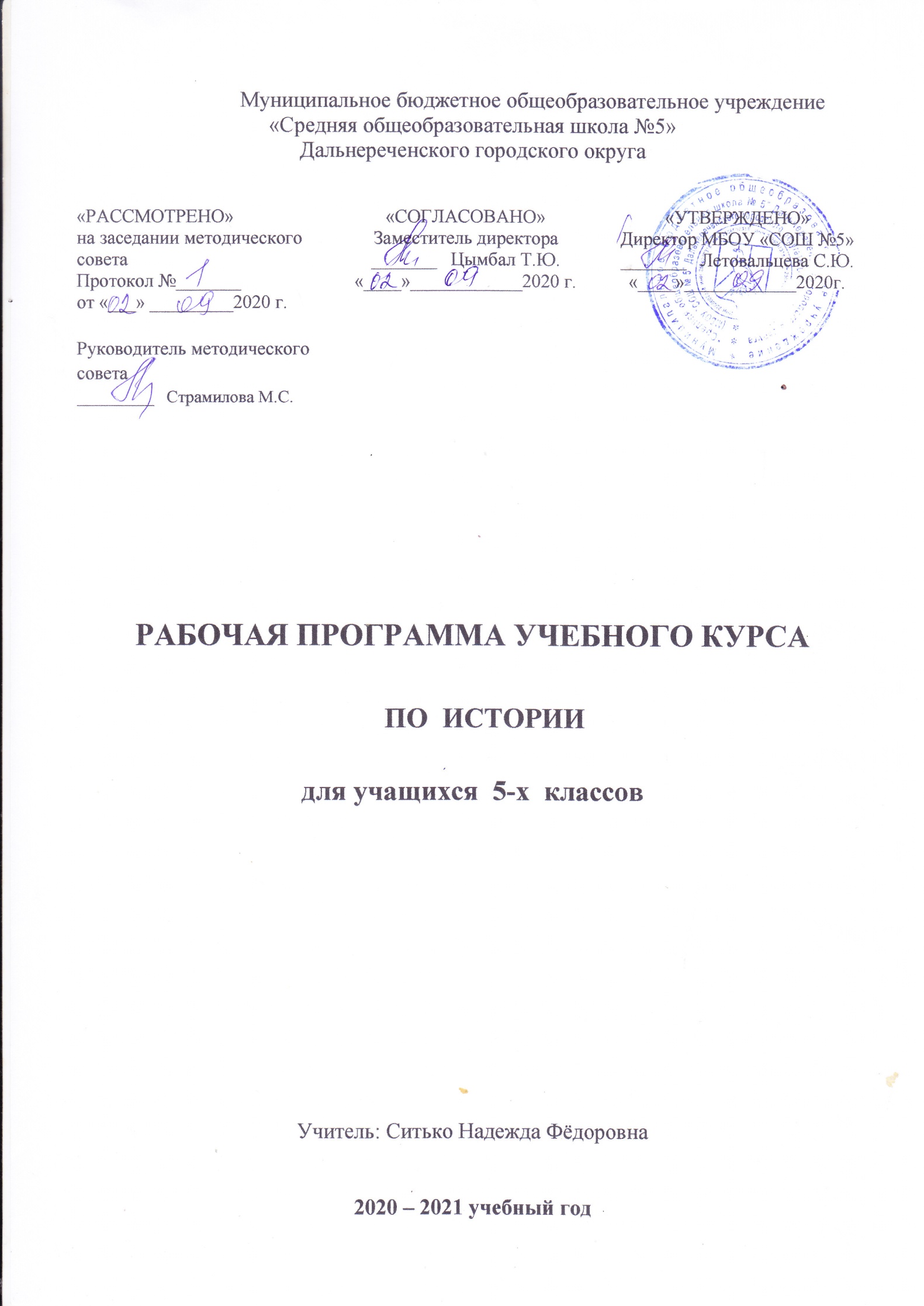 I. Пояснительная запискаРабочая программа по Истории древнего мира для 5 класса на основании:Федерального закона "Об образовании в Российской Федерации" от 29 декабря 2012 г. № 273-ФЭ; Федерального государственного стандарта основного общего образования (приказ Министерства образования и науки РФ №1897 от 17.12.1010); Примерной основной образовательной программы образовательного учреждения. Основная школа / [сост. Е. Н. Сорокина]. — М. : Просвещение, 2011. — (Стандарты второго поколения); Примерной программы основного общего образования по учебным предметам.История 5-9 класса: – М.: Просвещение, 2012. (Стандарты второго поколения); приказа Министерства образования и науки Российской Федерации от 31 марта 2014 года № 253 «Об утверждении федерального перечня учебников, рекомендованных к использованию при реализации имеющих государственную аккредитацию образовательных программ начального общего, основного общего, среднего общего образования»; Основной образовательной программы основного общего образования на 2015-2020г. Рабочая программа реализуется на основе УМК, созданного под руководством . А. А. Вигасина, Г. И. Годер, И. С. Свенцицкая, учебника рекомендованного Министерством образования и науки РФ «Всеобщая история. История Древнего мира: учебник для общеобразовательных учреждений» М. Просвещение. 2012.В рабочей программе соблюдается преемственность с примерными программами начального общего образования, в том числе и в использовании основных видов учебной деятельности обучающихся.II. Общая характеристика учебного предмета, курса.Курс истории на ступени основного общего образования является частью концентрической системы исторического образования. Изучая историю на ступени основного общего образования, учащиеся приобретают исторические знания, приведенные в простейшую пространственно-хронологическую систему, учатся оперировать исторической терминологией в соответствии со спецификой определенных эпох, знакомятся с основными способами исторического анализа.Историческое образование на ступени основного общего образования играет важнейшую роль с точки зрения личностного развития и социализации учащихся, приобщения их к национальным и мировым культурным традициям, интеграции в исторически сложившееся многонациональное и многоконфессиональное сообщество. В процессе обучения у учащихся формируются яркие, эмоционально окрашенные образы различных исторических эпох, складывается представление о выдающихся деятелях и ключевых событиях прошлого. Знания об историческом опыте человечества и историческом пути российского народа важны и для понимания современных общественных процессов, ориентации в динамично развивающемся информационном пространстве.Соотношение содержания исторического образования на ступенях основного и полного общего образования определяется с учетом принципа преемственности исторического образования и специфики каждой из них этих ступеней. Изучая историю на ступени основного общего образования учащиеся приобретают исторические знания, приведенные в простейшую пространственно-хронологическую систему, учатся оперировать исторической терминологией в соответствии со спецификой определенных эпох, знакомятся с основными способами исторического анализа. Отбор учебного материала на этой ступени отражает необходимость изучения наиболее ярких и значимых событий прошлого, характеризующих специфику различных эпох, культур, исторически сложившихся социальных систем. Изучение истории на ступени полного общего образования позволяет систематизировать знания учащихся об историческом пути и опыте человечества, составить представление о различных моделях изучения исторического прошлого, развить навыки работы с различными типами исторической информации. При этом как на ступени основного общего образования, так и в старших классах изучение истории должно быть ориентировано прежде всего на личностное развитие учащихся, использование потенциала исторической науки для социализации подростков, формирования их мировоззренческих убеждений и ценностных ориентаций.III. Описание места учебного предмета, курса в учебном плане.Учебный предмет «История Древнего мира» является структурной частью предмета «История», который входит в область «Общественно – научные предметы» и является обязательным для изучения на уровне основного общего образования.Учебный предмет «История Древнего мира» реализуется за счет часов обязательной части учебного плана, изучается в течение учебного года по 2 часа в неделю (34 учебные недели), 68 ч +2 ч резерва, итого 70 часов в год.IV. Личностные, метапредметные и предметные результаты освоения конкретного учебного предмета, курса.Предметные результаты изучения истории Древнего мира включают в себя:- целостное представление об историческом развитии человечества от первобытности до гибели античной цивилизации как о важном периоде всеобщей  истории;- яркие образы и картины, связанные с ключевыми событиями, личностями, явлениями  и памятниками культуры крупнейших цивилизаций   Древнего мира;- способности применять понятийный аппарат и элементарные методы исторической науки для атрибуции фактов и источников Древнего мира, их анализа, сопоставления, обобщенной характеристики, оценки и презентации, аргументации собственных версий и личностной позиции в отношении дискуссионных и морально- этических вопросов далекого прошлого;- представление о мифах как ограниченной форме мышления и познания людей в Древнем  мире и специфическом историческом  источнике для изучения прошлого;- умения датировать события и процессы в истории Древнего мира, определять последовательность и длительность цивилизаций, соотносить годы с веками, тысячелетиями, вести счет лет с условным делением древней истории на время «до нашей эры» и «наша эра»- уметь читать историческую карту, находить  и  показывать на ней историко-географические объекты Древнего мира,  анализировать и обобщать данные карты;- уметь характеризовать важные факты истории Древнего мира, классифицировать и группировать их по предложенным признакам; - уметь сравнивать простые однородные исторические факты истории Древнего мира, выявляя их сходства и отличия по предложенным вопросам, формулировать частные и общие выводы о результатах своего исследования;- умения давать образную характеристику исторических личностей, описание памятников истории и культуры древних цивилизаций, в том числе по сохранившимся фрагментов подлинников, рассказывать о важнейших событиях, используя основные и дополнительные источники информации;- умения различать в учебном тексте факты, сопоставлять их аргументацию, формулировать собственные гипотезы по дискуссионным вопросам истории Древнего мира;- умения соотносить единичные события в отдельных странах  Древнего мира с общими явлениями и процессами;- готовность применять новые знания и умения в общении с одноклассниками и взрослыми, самостоятельно знакомиться с новыми фактами, источниками и памятниками истории Древнего мира, способствовать их охране.Метапредметные  результаты изучения истории Древнего мира включает в себя:- способность планировать и организовывать свою учебную и  коммуникативную деятельность в соответствии с задачами изучения истории,  видами учебной и домашней работы, во взаимодействии с одноклассниками и взрослыми;- готовность формулировать и высказывать собственное мнение по проблемам прошлого и современности, выслушивать и обсуждать разные взгляды и оценки исторических фактов,  вести конструктивный диалог;- умения проводить поиск основной и дополнительной информации в учебной и научно-популярной литературе, Интернете, библиотеках и музеях, обрабатывать  её всоответствии с темой и познавательными заданиями, представлять результаты своей творческо-поисковой работы в различных форматах (таблицы, сочинения,  планы, схемы, презентации, проекты);- способность решать творческие и проблемные задачи, используя контекстные знания и эвристические приемы.Личностные результаты изучения истории Древнего мира включает в себя:-  представление о видах идентичности, актуальных для становления человечества и общества, для жизни в современном поликультурном мире;- приобщение к истокам культурно-исторического наследия человечества, интерес к его познанию за рамками учебного курса и школьного обучения;- освоение гуманистических традиций и ценностей, становление которых началось в Древнем мире, уважение к личности, правам и свободам человека, культурам разных народов;- опыт эмоционально-ценностного и творческого отношения к фактам прошлого и историческим источникам, способам изучения и охраны.V. Содержание учебного предмета, курса.Введение (1 час)Откуда мы знаем, как жили наши предки. Письменные источники о прошлом. Древние сооружения как источник наших знаний о прошлом. Роль археологических раскопок в изучении истории Древнего мира.Счёт лет в истории. Хронология — наука об измерении времени. Опыт, культура счёта времени по годам в древних государствах. Изменения счёта времени с наступлением христианской эры. Особенности обозначения фактов до нашей эры (обратный счёт лет). Представление о понятиях: год, век (столетие), тысячелетие, эпоха, эра.РАЗДЕЛ I. ЖИЗНЬ ПЕРВОБЫТНЫХ ЛЮДЕЙ(6 часов)Глава 1.Первобытные собиратели и охотники.Представление о понятии «первобытные люди». Древнейшие люди. Древнейшие люди — наши далёкие предки. Прародина человека. Археологические свидетельства первобытного состояния древнейшего человека. Орудия труда и складывание опыта их изготовления. Собирательство и охота — способы добывания пищи. Первое великое открытие человека — овладение огнём.Родовые общины охотников и собирателей. Расселение древнейших людей и его особенности. Испытание холодом. Освоение пещер. Строительство жилища. Освоение промысла охоты. Охота как основной способ добычи пищи древнейшего человека. Умение сообща достигать цели в охоте. Новые орудия охоты древнейшего человека. Человек разумный: кто он? Родовые общины. Сообщество сородичей. Особенности совместного ведения хозяйства в родовой общине. Распределение обязанностей в родовой общине.Возникновение искусства и религии. Как была найдена пещерная живопись. Загадки древнейших рисунков. Человек «заколдовывает» зверя. Зарождение веры в душу. Представление о религиозных верованиях первобытных охотников и собирателей.Глава 2. Первобытные земледельцы и скотоводы.Возникновение земледелия и скотоводства. Представление о зарождении производящего хозяйства: мотыжное земледелие. Первые орудия труда земледельцев. Районы раннего земледелия. Приручение животных. Скотоводство и изменения в жизни людей. Последствия перехода к производящему хозяйству. Освоение ремёсел. Гончарное дело, прядение, ткачество. Изобретение ткацкого станка.Родовые общины земледельцев и скотоводов. Племя: изменение отношений. Управление племенем. Представления о происхождении рода, племени. Первобытные религиозные верования земледельцев и скотоводов. Зарождение культа.Появление неравенства и знати. Развитие ремёсел. Выделение ремесленников в общине. Изобретение гончарного круга. Начало обработки металлов. Изобретение плуга. От родовой общины к соседской. Выделение семьи. Возникновение неравенства в общине земледельцев. Выделение знати. Преобразование поселений в города.Повторение. Какой опыт, наследие дала человечеству эпоха первобытности? Переход от первобытности к цивилизации (неолитическая революция (отделение земледелия и скотоводства от собирательства и охоты), выделение ремесла, появление городов, государств, письменности).Глава 3. Счёт лет в истории. (1 час)Измерение времени по годам. Как в древности считали года. Счёт лет, которым мы пользуемся. Летоисчисление от Рождества Христова. Наша эра. «Линия» времени как схема ориентировки в историческом времени.РАЗДЕЛ II. ДРЕВНИЙ ВОСТОК(20 часов)Глава 4. Древний ЕгипетГосударство на берегах Нила. Страна Египет. Местоположение государства. Разливы Нила и природные условия. Земледелие в Древнем Египте. Система орошения земель под урожай. Путь к объединению Древнего Египта. Возникновение единого государства в Египте. Управление страной.Как жили земледельцы и ремесленники. Жители Египта: от фараона до простого земледельца. Труд земледельцев. Система каналов. В гостях у египтянина. Ремёсла и обмен. Писцы собирают налоги.Жизнь египетского вельможи. О чём могут рассказать гробницы вельмож. В усадьбе вельможи. Служба вельмож. Вельможа во дворце фараона. Отношения фараона и его вельможей.Военные походы фараонов. Отряды пеших воинов. Вооружение пехотинцев. Боевые колесницы египтян. Направления военных походов и завоевания фараонов. Завоевательные походы Тутмоса III. Военные трофеи и триумф фараонов. Главные города Древнего Египта — Мемфис, Фивы. Судьбы военные. Появление наёмного войска.Религия древних египтян. Боги и жрецы. Храмы — жилища богов. Могущество жрецов. Рассказы египтян о своих богах. Священные животные и боги. Миф об Осирисе и Исиде. Сет и Осирис. Суд Осириса. Представление древних египтян о «царстве мёртвых»: мумия, гробница, саркофаг. Фараон — сын Солнца. Безграничность власти фараона. «Книга мёртвых».Искусство древних египтян. Первое из чудес света. Возведение каменных пирамид. Большой Сфинкс. Пирамида фараона Хеопса. Храм — жилище богов. Внешний вид и внутреннее устройство храма. Археологические открытия в гробницах древнеегипетских фараонов. Гробница фараона Тутанхамона. Образ Нефертити. Искусство древнеегипетской скульптуры: статуя, скульптурный портрет. Правила ваяния человека в скульптуре и изображения в росписях. Экспозиции древнеегипетского искусства в национальных музеях мира: Эрмитаж, Лувр, Британский музей.Письменность и знания древних египтян. Загадочные письмена и их разгадка. Особенности древнеегипетской письменности. Иероглифическое письмо. Изобретение материала и инструмента для письма. Египетские папирусы: верность традиции. Свиток папируса — древнеегипетская книга. Школа подготовки писцов и жрецов. Первооснова научных знаний (математика, астрономия). Изобретения инструментов отсчёта времени: солнечный календарь, водяные часы, звёздные карты. Хранители знаний — жрецы.Повторение. Достижения древних египтян (ирригационное земледелие, культовое каменное строительство, становление искусства, письменности, зарождение основ наук). Неограниченная власть фараонов. Представление о загробном воздаянии (суд Осириса и клятва умершего).Глава 5. Западная Азия в древностиДревнее Двуречье. Страна двух рек. Местоположение, природа и ландшафт ЮжногоДвуречья. Ирригационное (оросительное) земледелие. Схожесть хронологии возникновения государственности в Междуречье и Нильской долине. Города из глиняных кирпичей. Шумерские города Ур и Урук. Глина как основной строительный и бытовой материал. Культовые сооружения шумеров: ступенчатые башни от земли до неба. Боги шумеров. Область знаний и полномочий жрецов. Жрецы учёные. Клинопись. Писцовые школы. Научные знания (астрономия, математика). Письмена на глиняных табличках. Мифы IIсказания с глиняных табличек. Клинопись — особое письмо Двуречья.Вавилонский царь Хаммурапи и его законы. Город Вавилон становится главным в Двуречье. Власть царя Хаммурапи — власть от бога Шамаша. Представление о законах Хаммурапи как законах богов. Узаконенная традиция суда над преступниками. Принцип талиона. Законы о рабах. Законы о богачах и бедняках. Закон о новых отношениях, о новых социальных группах: ростовщик.Финикийские мореплаватели. География, природа и занятия населения Финикии. Средиземное море и финикийцы. Виноградарство и оливководство. Ремёсла: стеклоделие, изготовление пурпурных тканей. Развитие торговли в городах Финикии: Библ, Сидон, Тир. Морская торговля и пиратство. Колонии финикийцев. Древнейший финикийский алфавит, легенды о финикийцах.Библейские сказания. Ветхий Завет. Расселение древнееврейских племён. Организация жизни, занятия и быт древнееврейских общин. Библия как история в преданиях еврейских племён. Переход к единобожию. Библия и Ветхий Завет. Мораль заповедей Бога Яхве. Иосиф и его братья. Моисей выводит евреев из Египта: библейские мифы и сказания как исторический и нравственный опыт еврейского народа. Бог даёт законы народу.Древнееврейское царство. Библейские сказания о войнах евреев в Палестине. Борьба с филистимлянами. Древнееврейское царство и предания о его первых правителях: Сауле, Давиде, Соломоне. Правление Соломона. Иерусалим как столица царства. Храм Бога Яхве. Библейские предания о героях.Ассирийская держава. Освоение железа. Начало обработки железа. Последствия использования железных орудий труда. Использование железа в военном ремесле. Ассирийское войско. Конница ассирийцев. Приспособления для победы над противником. Ассирийское царство — одна из великих держав Древнего мира. Завоевания ассирийских царей. Трагедия побеждённых Ассирией стран. Ниневия — достойная столица ассирийских царей-завоевателей. Царский дворец. Библиотека глиняных книг Ашшурбанапала. Археологические свидетельства ассирийского искусства. Легенды об ассирийцах. Гибель Ассирийской державы.Персидская держава «царя царей». Три великих царства в Западной Азии. Город Вавилон и его сооружения. Начало чеканки монеты в Лидии. Завоевания персов. Персидский Царь Кир Великий: его победы, военные хитрости и легенды о нём. Образование Персидской державы (завоевание Мидии, Лидии, Вавилонии, Египта). Царь Дарий Первый. «Царская дорога» и «царская почта». Система налогообложения. Войско персидского царя. Столица великой державы древности — город Персеполь.Глава 6. Индия и Китай в древностиСвоеобразие путей становления государственности в Индии и Китае в период древности.Природа и люди Древней Индии. Страна между Гималаями и океаном. Реки Инд и Ганг. Гималайские горы. Джунгли на берегах Ганга. Деревни среди джунглей. Освоение земель и развитие оросительного земледелия. Основные занятия индийцев. Жизнь среди природы: животные и боги индийцев. Сказание о Раме. Древнейшие города. Вера в переселение душ.Индийские касты. Миф о происхождении четырёх каст. Обряд жертвоприношения богам: Периоды жизни брахмана. Кастовое общество неравных: варны и касты знатных воинов, земледельцев и слуг. «Неприкасаемые». Индийская мудрость, знания и книги. Возникновение буддизма. Легенда о Будде. Объединение Индии царём Ашока.Чему учил китайский мудрец Конфуций. Страна, где жили китайцы. География, природа и ландшафт Великой Китайской равнины. Реки Хуанхэ и Янцзы. Высшая добродетель — уважение к старшим. Учение Конфуция. Мудрость — в знании старинных книг. Китайские иероглифы. Китайская наука учтивости.Первый властелин единого Китая. Объединение Китая при ЦиньШихуане. Завоевательные войны, расширение территории государства ЦиньШихуана. Великая Китайская стена и мир китайцев. Деспотия ЦиньШихуана. Возмущение народа. Свержение наследников ЦиньШихуана. Археологические свидетельства эпохи: глиняные воины гробницы ЦиньШихуана. Шёлк. Великий шёлковый путь. Чай. Бумага. Компас.Повторение. Вклад народов Древнего Востока в мировую историю и культуру.РАЗДЕЛ III. ДРЕВНЯЯ ГРЕЦИЯ(21 час)Глава 7. Древнейшая ГрецияМестоположение, природа и ландшафт. Роль моря в жизни греков. Отсутствие полноводных рек.Греки и критяне. Древнейшие города: Микены, Тиринф, Пилос, Афины. Критское царство в разрезе археологических находок и открытий. Кносский дворец: архитектура, скульптура и фресковая роспись. Морское могущество Крита. Тайна критской письменности. Гибель Критского царства. Мифы критского цикла: Тесей и Минотавр, Дедал и Икар.Микены и Троя. В крепостных Микенах. Местонахождение. «Архитектура великанов». Каменные Львиные ворота. Обдик города-крепости: археологические находки и исследования. Древнейшее греческое письмо. Заселение островов Эгейского моря. Троянская война. Мифы о начале Троянской войны. Вторжение в Грецию с севера воинственных племён и его последствия.Поэма Гомера «Илиада». Миф о Троянской войне и поэмы «Илиада» и «Одиссея». Гнев Ахиллеса. Поединок Ахиллеса с Гектором. Похороны Гектора. Мифы и сказания об Одиссее, Ахиллесе, троянском коне. Мораль поэмы.Поэма Гомера «Одиссея». География странствий царя с острова Итака — Одиссея. Одиссей находит приют у царя Алкиноя. На острове циклопов. Встреча с сиренами. Возвращение на Итаку. Расправа с женихами. Мораль поэмы.Религия древних греков. Боги Греции. Основные занятия греков и их покровители. Религиозные верования греков. Пантеон олимпийских богов . Мифы о Деметре и Персефоне. Миф о Прометее. Мифы о Дионисе и Геракле. Миф о споре Афины с Посейдоном.Глава 8. Полисы Греции и их борьба с персидским нашествиемНачало обработки железа в Греции. Возникновение полисов — городов-государств (Афины, Спарта, Коринф, Фивы, Милет). Создание греческого алфавита.Земледельцы Аттики теряют землю и свободу. География, природа и ландшафт Аттики. Дефицит земли. Перенаселённость Аттики. Основные занятия населения Аттики: садоводство, выращивание оливковых деревьев и винограда. Знать и демос в Афинском полисе. Знать во главе управления Афин. Ареопаг и архонты. Законы Драконта. Бедственное положение земледельцев. Долговое рабство. Нарастание недовольства демоса.Зарождение демократии в Афинах. Демос восстаёт против знати. Демократические реформы Солона. Отмена долгового рабства. Перемены в управлении Афинами. Народное собрание и граждане Афин. Создание выборного суда. Солон о своих законах.Древняя Спарта. География, природа и ландшафт Лаконии. Полис Спарты. Завоевание спартанцами Лаконии и Мессении. Спартанцы и илоты: противостояние власти и большинства. Спарта — военный лагерь. Образ жизни и правила поведения спартиатов. Управление Спартой и войском. Спартанское воспитание. «Детский» способ голосования. Легенда о поэте Тиртее.Греческие колонии на берегах Средиземного и Чёрного морей. Греческая колонизация побережья Средиземного и Чёрного морей. Причины колонизации. Выбор места для колонии. Развитие межполисной торговли. Греки и скифы на берегах Чёрного моря. Отношения колонистов с местным населением. Единство мира и культуры эллинов. Эллада — колыбель греческой культуры. Как царь Дарий пытался завоевать земли на юге нынешней России. Древний город в дельте реки Дона.Олимпийские игры в древности. Праздник, объединявший эллинов. Олимпия — город, где зародилась традиция Олимпийских игр. Подготовка к общегреческим играм. Атлеты. Пять незабываемых дней. Виды состязаний. Миф об основании Олимпийских игр. Награды победителям. Легенды о знаменитых атлетах. Возвращение в родной город. Воспитательная роль зрелищ Олимпийских игр.Победа греков над персами в Марафонской битве. Над греками нависла угроза порабощения. Предсказание бога Аполлона. Марафонская битва. Победа афинян в Марафонской битве. Тактика и героизм стратега Мильтиада. Греческая фаланга.Нашествие персидских войск на Элладу. Подготовка эллинов к новой войне. Клятва афинских юношей при вступлении на военную службу. Идея Фемистокла о создании военного флота. Вторжение персов в Элладу. Патриотический подъём эллинов. Защита Фермопил. Подвиг трёхсот спартанцев и царя Леонида. Хитрость Фемистокла накануне Саламинской битвы. Морское Саламинское сражение. Роль Фемистокла и афинского флота в победе греков. Эсхил о победе греков на море. Разгром сухопутной армии персов при Платеях. Причины победы греков. Мораль предания «Перстень Поликрата».Глава 9. Возвышение Афин в V в. до н. э. и расцвет демократииПоследствия победы над персами для Афин. Афинский морской союз. Установление в полисах власти демоса — демократий.В гаванях афинского порта Пирей. В военных и торговых гаванях Пирея. Военный и торговый флот. Гражданское и негражданское население Афинского полиса. Пошлины. Рабство и рабский труд. Афины — крупнейший центр ремесла и торговли.В городе богини Афины. Город Афины и его районы. Миф о рождении богини Афины. Керамик — там, где дымят печи для обжига посуды. Посуда с краснофигурным и черно-фигурным рисунками. Керамик и его жители. Агора — главная площадь Афин. Из жизни древних гречанок. Быт афинян. Храмы Акрополя. Особенности архитектуры храмов. Фидий и его Афина. Атлеты Мирона и Поликлета.В афинских школах и гимнасиях. Воспитание детей педагогами. Образование афинян. Рабы-педагоги. Занятия в школе. Палестра. Афинские гимнасии. Греческие учёные о природе человека. Скульптуры Поликлета и Мирона и спортивные достижения учащихся палестры. В афинских гимнасиях. Обучение красноречию.В театре Диониса. Возникновение театра в Древней Греции. Устройство. Театральные актёры. Театральные представления: трагедии и комедии. На представлении трагедии Софокла «Антигона». Театральное представление комедии Аристофана «Птицы». Воспитательная роль театральных представлений.Афинская демократия при Перикле. Сущность афинской демократии в Vb. до н. э. Выборы на общественные должности в Афинах. Полномочия и роль Народного собрания, Совета пятисот. Перикл и наивысший расцвет Афин и демократии. Оплата работы на выборных должностях. Друзья и соратники Перикла: Аспасия, Геродот, Анаксагор, Софокл, Фидий. Афинский мудрец Сократ.Глава 10. Македонские завоевания в IVв. до н.э.Соперничество Афин и Спарты за господство над Элладой. Победа Спарты. Междоусобные войны греческих полисов и их ослабление. Усиление северного соседа Греции — Македонского царства.Города Эллады подчиняются Македонии. Возвышение Македонии при царе Филиппе. Стремление Филиппа подчинить соседей. Влияние эллинской культуры. Аристотель — учитель Александра, сына македонского царя Филиппа. Македонская фаланга. Конница. Осадные башни. Два вектора отношения Греции к Македонии: Исократ и Демосфен. Плутарх о Демосфене. Потеря Грецией независимости. Битва при Херонее: горечь поражения и начало отсчёта новой истории. Гибель Филиппа. Александр — царь Македонии и Греции.Поход Александра Македонского на Восток. Александр возглавил поход македонцев и греков в Азию. Первые победы: Река Граник. Быстрая победа над войском Дария III у города Исс. Походы в Финикию, Египет. Провозглашение Александра богом и сыном бога Солнца. Основание Александрии. Победа при Гавгамелах. Гибель Персидского царства. Поход в Индию — начало пути к завоеванию мира. Изменение великих планов. Возвращение в Вавилон. Писатели об Александре Македонском.В Александрии Египетской. Распад державы Александра после его смерти. Складывание пространства эллинистического мира на территории державы Александра Македонского: Египетское, Македонское, Сирийское царства. Александрия Египетская — крупнейший порт, торговый и культурный центр Восточного Средиземноморья. Фаросский маяк — одно из чудес света. Музей. Александрийская библиотека. Из истории древних библиотек. Греческие учёные на благо Александрии Египетской: Аристарх Самосский, Эратосфен, Евклид.Повторение. Вклад древних эллинов в мировую культуру. Условия складывания и своеобразие эллинистической культуры. Управление обществом в странах Древнего Востока и в Афинском полисе. Особенности афинской демократии.РАЗДЕЛ IV. ДРЕВНИЙ РИМ (18 часов)Глава 11. Рим: от его возникновения до установления господства над ИталиейМестоположение, природа и особенности ландшафта Италии. Пестрота населения древней Италии (латины, этруски, самниты, греки).Древнейший Рим. Легенда об основании Рима: Амулий, Ромул и Рем. Ромул — первый царь Рима. Город на семи холмах и его обитатели. Занятия римлян. Почитание Весты И Марса. Управление ранним Римом. Тарквиний Гордый и римский юноша Муций. Отказ римлян от царской власти.Завоевание Римом Италии. Возникновение республики. Консулы — ежегодно выбираемые правители Рима. Борьба плебеев за свои права. Народный трибун и право вето. Нашествие галлов. Военные победы римлян. Битвы с Пирром. Пиррова победа. Установление господства Рима над Италией. Решение земельного вопроса для плебеев.Устройство Римской республики. Плебеи — полноправные граждане Рима. Отмена долгового рабства. Выборы двух консулов. Принятие законов. Роль Сената в Риме. Римское войско и римские легионы. Тит Ливии о легионах. Одежда римлян. Гадания в Риме.Глава 12. Рим — сильнейшая держава СредиземноморьяКарфаген — преграда на пути к Сицилии. Карфаген — стратегический узел в Западном Средиземноморье. Первые победы Рима над Карфагеном. Создание военного флота. Захват Сицилии.Вторая война Рима с Карфагеном. Поход Ганнибала через снежные Альпы. Вторжение войск Ганнибала в Италию. Союз с галлами. Путь к Риму. Разгром римлян при Каннах: тактика Ганнибала и тактика римлян. Изменение стратегии римлян в войне с Ганнибалом. Первая морская победа римлян. Окончание войны. Победа Сципиона над Ганнибалом при Заме. Установление господства Рима в Западном Средиземноморье.Установление господства Рима во всём Восточном Средиземноморье. Рост Римского государства. Политика Рима «разделяй и властвуй». Подчинение Греции Риму. Поражение Сирии и Македонии. Трёхдневный триумф римского консула и исчезновение Македонии. Разрушение Коринфа. Сенатор Катон — автор сценария гибели Карфагена. Смерть Ганнибала. Средиземноморье — провинция Рима.Рабство в Древнем Риме. Завоевательные походы Рима — главный источник рабства. Политика Рима в провинциях. Наместники. Использование рабов в сельском хозяйстве, в быту римлян. Раб — «говорящее орудие». Гладиаторские игры — любимое зрелище римлян. Амфитеатры. Римские учёные о рабах.Глава 13. Гражданские войны в РимеВозобновление и обострение противоречий между различными группами в римском обществе после подчинения Средиземноморья. Начало гражданских войн в Риме.Земельный закон братьев Гракхов. Дальние заморские походы и разорение земледельцев Италии. Потеря имущества бедняками. Обнищание населения. Заступник бедняков Тиберий Гракх. Принятие земельного закона Тиберия Гракха. Гибель Тиберия. Дальнейшее разорение земледельцев Италии. Гай Гракх — продолжатель дела брата. Гибель Гая.Восстание Спартака. Крупнейшее в древности восстание рабов в Италии. Первая победа восставших и Спартака над римским войском. Оформление армии восставших. Походы армии восставших рабов. Три победы восставших, приблизившие их к свободе. Обеспокоенность римского сената небывалым размахом восстания. Рабы в ловушке. Разгром армии рабов римлянами под руководством Красса. Причины поражения восставших.Единовластие Цезаря. Превращение римской армии в наёмную. Борьба полководцев за единоличную власть. Красе и Помпей. Возвышение Цезаря. Красе, Помпей и Цезарь. Завоевание Галлии. Гибель Красса. Плутарх о Риме. Захват Цезарем власти. Рим у ног Цезаря. Диктатура Цезаря. Легионы и ветераны — опора Цезаря в его политическом курсе. Брут и Цезарь. Убийство Цезаря в сенате.Установление империи. Поражение сторонников республики. Бегство заговорщиков из Рима. Борьба Антония и! Октавиана за единовластие. Роль Клеопатры в судьбе Антония. Победа флота Октавиана у мыса Акций. Превращение Египта в римскую провинцию. Единовластие Октавиана. Окончание гражданских войн в Италии и провинциях. Власть и правление Октавиана Августа. Превращение Римского государства в империю. Меценат и поэт Гораций. Гибель Цицерона — римского философа. Поэма Вергилия «Энеида».Глава 14. Римская империя в первые века нашей эрыПротяжённость империи и время существования. Неудачные попытки императоров расширить римские владения.Соседи Римской империи. Установление мира с Парфией. Разгром римских легионов германцами. Главные враги Римской империи. Образ жизни и верования германцев. Предки славянских народов: римские писатели о славянах, их занятия, образ жизни и верования. Дороги Римской империи.Рим при императоре Нероне. Укрепление власти императоров. Складывание культа императоров. Актёр на императорском троне. Тацит о Нероне. Падение нравственности: расцвет доносительства. Забавы и расправы Нерона. Нерон и Сенека. Пожар в Риме. Преследования христиан. Массовое восстание в армии и гибель Нерона.Первые христиане и их учение. Проповедник Иисус из Палестины. «Сыны света» из Кумрана. Рассказы об Иисусе его учеников. Предательство Иуды. Распространение христианства. Моральные нормы Нагорной проповеди. Апостолы. Представления о Втором пришествии, Страшном суде и Царстве Божьем. Идея равенства всех людей перед Богом. Христиане — почитатели Иисуса, Божьего избранника. Преследования римскими властями христиан.Расцвет Римской империи во II в. Неэффективность рабского труда. Возникновение и развитие колоната. Правление Траяна — «лучшего из императоров». Тацит о Траяне. Военные успехи Траяна — последние завоевания римлян. Переход к обороне границ Римской империи. Масштабное строительство в Риме и провинциях на века. Новое в строительном ремесле. Обустройство городов в провинциях империи.«Вечный город» и его жители. Все дороги ведут в Рим. Город — столица империи. Архитектурный облик Рима. Колизей. Пантеон. Римский скульптурный портрет. Особняки на городских холмах. Многоэтажные дома в низинах между холмами. Обустройство повседневности римлян. Термы в жизни и культуре римлянина. «Хлеб и зрелища» для бедноты. Большой цирк в Риме.Глава 15. Разгром Рима германцами и падение Западной Римской империиРимская империя при Константине. Укрепление границ империи. Рим и варвары. Вторжения варваров. Римская армия как инструмент борьбы полководцев за императорскую власть. Солдатские императоры. Правление Константина. Неограниченная власть императора. Увеличение численности армии. Прикрепление колонов к земле. Перемены в положении христиан. Признание христианства. Усиление влияния римского епископа (папы). Основание Константинополя и перенесение столицы на Восток. Украшение новой столицы за счёт архитектурных и скульптурных памятников Рима, Афин и других городов империи. Ад и рай в книгах христиан.Взятие Рима варварами. Разделение Римской империи на два самостоятельных государства. Наёмничество варваров в римскую армию. Вторжение готов в Италию. Борьба полководца Стилихона с готами. Расправа императора над Стилихоном. Недовольство легионеров-варваров. Взятие Рима Аларихом — вождём готов. Падение Западной Римской империи. Новый натиск варваров: захват Рима вандалами. Опустошение Вечного города варварами. Свержение юного римского императора Ромула Августула. Передача имперских регалий византийскому императору. Западная Римская империя перестала существовать. Конец эпохи античности.Итоговое повторение (3ч). Признаки цивилизации Греции и Рима. Народовластие в Греции и Риме. Роль граждан в управлении государством. Нравы. Любовь к Отечеству. Отличие греческого полиса и Римской республики от государств Древнего Востока. Вклад народов древности в мировую культуру.VI. Тематическое планирование.Тематическое планирование.VII. Планируемые результаты изучение учебного предмета, курса.Предполагается, что результатом изучения истории в 5 классе является развитие у учащихся  компетентностей – социально-адаптивной (гражданственной), когнитивной (познавательной), информационно-технологической, коммуникативной. Овладение универсальными учебными действиями значимо для социализации, мировоззренческого и духовного развития учащихся, позволяющими им ориентироваться в социуме и быть востребованными в жизни.Личностные результаты:— осознание своей идентичности как гражданина страны, члена семьи, этнической и религиозной группы, локальной и региональной общности;— освоение гуманистических традиций и ценностей современного общества, уважение прав и свобод человека;осмысление социально-нравственного опыта предшествующих поколений, способность к определению своей позиции и ответственному поведению в современном обществе;понимание культурного многообразия мира, уважение к культуре своего народа и других народов, толерантность.Метапредметные результаты:способность сознательно организовывать и регулировать свою деятельность — учебную, общественную и др.;овладение умениями работать с учебной и внешкольной информацией (анализировать и обобщать факты, составлять простой и развёрнутый план, тезисы, конспект, формулировать и обосновывать выводы и т. д.), использовать современные источники информации, в том числе материалы на электронных носителях;способность решать творческие задачи, представлять результаты своей деятельности в различных формах (сообщение, эссе, презентация, реферат и др.);готовность к сотрудничеству с соучениками, коллективной работе, освоение основ межкультурного взаимодействия в школе и социальном окружении и др.;активное применение знаний и приобретённых умений, освоенных в школе, в повседневной жизни и продуктивное взаимодействие с другими людьми в профессиональной сфере и социуме.Предметные результаты:овладение целостными представлениями об историческом пути человечества как необходимой основы для миропонимания и познания современного общества, истории собственной страны;способность применять понятийный аппарат исторического знания и приёмы исторического анализа для раскрытия сущности и значения событий и явлений прошлого и современности в курсах всеобщей истории;способность соотносить историческое время и историческое пространство, действия и поступки личностей во времени и пространстве;умения изучать и систематизировать информацию из различных исторических и современных источников, раскрывая её социальную принадлежность и познавательную ценность, читать историческую карту и ориентироваться в ней;расширение опыта оценочной деятельности на основе осмысления жизни и деяний личностей и народов в истории своей страны и человечества в целом;готовность применять исторические знания для выявления и сохранения исторических и культурных памятников своей страны и мира.VIII. Описание учебно-методического и материально-технического обеспечения образовательного процесса.Учебно-методический комплектСодержание раздела программы по истории Древнего мира последовательно отражено в учебнике «История Древнего мира» для 5 класса авторов А. А. Вигасина, Г. И. Годер, И. С. Свенцицкой.УМК по истории Древнего мира составляют:Учебник «История Древнего мира» для 5 класса авторов А. А. Вигасина, Г. И. Годер, И. С. Свенцицкой. — М: Просвещение, 2013 – 2015.Атлас с комплектом контурных карт. Древний мир.Годер Г. И. Методическое пособие по истории Древнего мира: 5 кл. — М.: Просвещение, 2012.Максимов Ю. И. Тесты по истории Древнего мира. К учебнику «История Древнего мира» для 5 класса авторов А. А. Вигасина, Г. И. Годер, И. С. Свенцицкой. — М., 2010.Электронное приложение к учебнику «История Древнего мира: учебник для 5 кл. общеобразовательных учреждений/А. А. Вигасин, Г. И. Годер, И. С. Свенцицкая. — М., 2013».Настенные исторические картыДревние государства мира.Рост территории государств в древности.Древний Восток. Египет и Передняя Азия.Древний Восток. Индия и Китай (III тыс. до н. э. — III в. н. э.).Древняя Греция (до середины Vb. до н. э.).Древняя Греция (Vb. до н.э.).Завоевания Александра Македонского в IV в. до н. э.Древняя Италия.Рост Римского государства в период республики и империи. Рост Римского государства в III в. до н. э. — II в. н. э.Римская республика в III—I вв. до н. э. Римская империя в I—III вв. н. э.  13.Римская империя в IV—V вв. Падение Западной Римской империи.Список образовательных цифровых и Интернет-ресурсов по истории Древнего мираИнтернет -ресурсы1.	Презентации по истории Древнего мира на образовательном ресурсе «Архив учебных программ и презентаций»:http://www.rusedu.ru/subcat 32.htmlНа сайте можно найти информацию по следующим темам: Древний Египет, Китай, Индия, Персия, Древняя Греция.2.	Презентации по истории Древнего мира на сайте «Единая коллекция цифровых образовательных ресурсов»:http://school-collection.edu.ru/На сайте можно найти информацию по следующим темам: Возникновение христианства; Гражданские войны в Риме. Юлий Цезарь; Жители Древнего Рима; Завоевание Римом Италии.3.	Прочие ресурсы по истории Древнего мира по различным темам:•	История Древнего Египта:http: //maat.org, ru/about/lectures.shtml http: //www.kemet.ru•	Электронная библиотека исторических источников от вавилонских глиняных табличек до Библии с комментариями «Древняя история мира»:http: //www, earth- history.com/•	Мировая художественная культура. Древний мир: от первобытности до Рима:http://www.mhk.spb.ru/•	Античная мифология:http://mythology.sgu.ru/mythology/ant/index.htm•	Античное христианство: http: //www, verigi .ru/?book=13 http://www.verigi.ru/?book=94 http: //www, verigi. ru/?book=71Электронные ресурсы	Атлас Древнего мира. — М.: Новый ДИСК.Список литературы для учителяОсновная литератураАгбунов М. В. Античные мифы и легенды: мифологический словарь / М. В. Агбунов. — М., 1994.Бойс М. Зороастрийцы: Верования и обычаи / М. Бойс. — СПб., 1994.Гуляев В. И. Шумер. Вавилон. Ассирия / В. И. Гуляев. — М, 2005.Ботвинник М. Н. Жизнеописания знаменитых греков и римлян. Римляне / М. Н. Ботвинник, М. Б. Рабинович, К А. Стра-тановский. — М, 2008.История Востока. В 6 т. Т. 1. Восток в древности / под ред. Р. Б. Рыбакова. — М., 2002.НемировскийЛ. И. История Древнего мира: Античность /А. И. Немировский. — М., 2000. — Ч. 1—2.Мерри X. Наследие Сириуса. Разгадка тайн Древнего Египта / Пер. с англ. /X. Мерри. — М., 1998.10.	Целар К. Архитектура страны фараонов / К. Целар; пер.с венг. — М., 1990.Тематическая литератураГаспаров М. Л. Занимательная Греция / М. Л. Гаспаров. — М., 1998.Геродот. История / Геродот. — М., 1993.Древняя Греция: кн. для чтения / под ред. С. Л. Утченко. — М., 1974.Знаменитые греки и римляне. — СПб., 1993.История женщин на Западе. В 5 т. Т. 1. От древних богинь до христианских святых / Под общ.ред. Ж. Дюби, М. Перро. — СПб., 2005.Карсавин Л. П. История европейской культуры: Римская империя, христианство и варвары/Л. П. Карсавин. — СПб., 2003.Колобова К. М. Как жили древние греки / К. М. Колобова, Е. Л. Озерецкая. — М., 1959.Микель П. Древняя Греция / П. Микель. — М., 1999.Мифы Древней Греции. — М., 2001.НизолмД. Древняя Греция: энциклопедия для детей / Д. Низолм. — М., 2001.Пич С. Греки / С. Пич, Э. Миллард. — М., 1994.Свенцицкая И. С. Первые христиане и Римская империя / И. С. Свенцицкая. — М., 2003.Сергеенко М. Е. Жизнь в Древнем Риме / М. Е. Сер-геенко. - СПб., 2000.Сидорина Н. К. Древняя Греция и Рим / Н. К. Сидо-рина. - М., 2001.Уколова В. И. Книга для чтения по истории Древнего мира / В. И. Уколова, Л. П. Маринович. — М., 2004.Циркин Ю. Б. Гражданские войны в Риме: Побеждённые / Ю. Б. Циркин. - СПб., 2006.Чеканова Н. В. Римская диктатура последнего века республики / Н. В. Чеканова. — СПб., 2005.ШайдДж. Религия римлян/Дж. Шайд. — М., 2006.Элиаде М. История веры и религиозных идей / М. Элиа-де. - М., 2002.Ярхо В. Н. Семь дней в афинском театре Диониса / В. Н.Ярхо. - М., 2004.Критерии оценки устных, письменных ответов учащихсяОценка «5»: - материал усвоен в полном объеме; изложение логично; основные умения сформированы и устойчивы; выводы и обобщения точны и связаны с явлениями окружающей жизни;Оценка «4»: -в усвоении материала незначительные пробелы, изложение недостаточно систематизированное; отдельные умения недостаточно устойчивы; в выводах и обобщениях имеются некоторые неточности;Оценка «3»: - в усвоении материала имеются пробелы, он излагается несистематизированно; отдельные умения недостаточно сформированы; выводы и обобщения аргументированы слабо, в них допускаются ошибки;Оценка «2»:- основное содержание материала не усвоено, выводов и обобщений нет;Оценка «1»: - материал не усвоен, ответ по существу отсутствует.IX. Календарно-тематический план с определением основных видов учебной деятельности обучающихся.№ п\пНаименование разделов и темВсего часовВ том числе (практ, лаб\р конт.р и т.д)В том числе (практ, лаб\р конт.р и т.д)В том числе (практ, лаб\р конт.р и т.д)№ п\пНаименование разделов и темВсего часовТеоретические часыПрактические рабатыКонтрольные работы1Введение 112Жизнь первобытных людей.76013.Древний Восток2019014.Древняя Греция2120015Древний Рим181701Итоговое повторение333№ п\пТема раздела, урокаКол-во часовДата проведенияДата проведенияФормы организации учебной деятельностиПланируемые результаты (в соответствии с ФГОС ООО)Планируемые результаты (в соответствии с ФГОС ООО)Планируемые результаты (в соответствии с ФГОС ООО)Планируемые результаты (в соответствии с ФГОС ООО)Планируемые результаты (в соответствии с ФГОС ООО)№ п\пТема раздела, урокаКол-во часовпланфактФормы организации учебной деятельностиПроектная деятельностьПредметные результатыПредметные результатыМетапредметные УУДЛичностные результаты1Введение.Что изучает наука история.Источники исторических знанийс. 6-81БеседаТворческая исследовательская работа «Если бы я был археологом»                   Научиться овладевать целостным представлением о предмете «История»Научиться овладевать целостным представлением о предмете «История»Регулятивные Самостоятельно анализировать условия достижения цели на основе учета выделенных учителем ориентиров действия в новом учебном материале.Коммуникативные Участвовать в обсуждении вопроса о том, для чего нужно знать историю.Познавательные Раскрывать значение терминов история, век, исторический источник.Устанавливать связь между целью учебной деятельности и ее мотивомРаздел I. Жизнь первобытных людей (7 часов)Раздел I. Жизнь первобытных людей (7 часов)Раздел I. Жизнь первобытных людей (7 часов)Раздел I. Жизнь первобытных людей (7 часов)Раздел I. Жизнь первобытных людей (7 часов)Раздел I. Жизнь первобытных людей (7 часов)Раздел I. Жизнь первобытных людей (7 часов)Раздел I. Жизнь первобытных людей (7 часов)Раздел I. Жизнь первобытных людей (7 часов)Раздел I. Жизнь первобытных людей (7 часов)Раздел I. Жизнь первобытных людей (7 часов)Глава 1. Первобытные собиратели и охотники (3 часа)Глава 1. Первобытные собиратели и охотники (3 часа)Глава 1. Первобытные собиратели и охотники (3 часа)Глава 1. Первобытные собиратели и охотники (3 часа)Глава 1. Первобытные собиратели и охотники (3 часа)Глава 1. Первобытные собиратели и охотники (3 часа)Глава 1. Первобытные собиратели и охотники (3 часа)Глава 1. Первобытные собиратели и охотники (3 часа)Глава 1. Первобытные собиратели и охотники (3 часа)Глава 1. Первобытные собиратели и охотники (3 часа)Глава 1. Первобытные собиратели и охотники (3 часа)2Древнейшие люди.§ 11БеседаРабота с терминамиНаучиться читать историческую карту, анализировать и обобщать ее данныеРегулятивныеПоказывать на карте места расселения древнейших людей.КоммуникативныеУстно описывать первые орудия труда. Сравнивать первобытного и современного человека.  Характеризовать достижения первобытного человека, его приспособление к природе.Познавательные Комментировать и формулировать понятия: первобытные люди, орудие труда, собирательство.РегулятивныеПоказывать на карте места расселения древнейших людей.КоммуникативныеУстно описывать первые орудия труда. Сравнивать первобытного и современного человека.  Характеризовать достижения первобытного человека, его приспособление к природе.Познавательные Комментировать и формулировать понятия: первобытные люди, орудие труда, собирательство.Изображать  в рисунке собственное представление о первобытном человеке и его образе жизни3Родовая  община охотников и собирателей§ 21Проведение опросаРабота с картойТворч. зад.« Один день из жизни родовой общины»Научиться работать с картойРегулятивные Разрабатывать сценарии охоты на крупного зверя. Выделять признаки родовой общины.Коммуникативные Называть и охарактеризовать новые изобретения человека для охоты. Характеризовать новые способы охоты.Познавательные  Исследовать на исторической карте и в мультимедиа ресурсах географию расселения первобытных людей.Регулятивные Разрабатывать сценарии охоты на крупного зверя. Выделять признаки родовой общины.Коммуникативные Называть и охарактеризовать новые изобретения человека для охоты. Характеризовать новые способы охоты.Познавательные  Исследовать на исторической карте и в мультимедиа ресурсах географию расселения первобытных людей.Знание о своей этнической принадлежности, уважение к ценностям семьи, любовь к природе.4Возникновение искусства и религиозных верований.§ 31Беседа по проблемным вопросамРабота с текстом учебникаНаучиться применять понятийный аппарат исторического знания и приемы исторического анализаРегулятивныеОхарактеризовать первобытные верования людей.Коммуникативные Рассказать о наскальной живописи, версиях её происхождения. Работать с текстом учебника по заданиям учителя в малых группахПознавательные Объяснить, как учёные разгадывают загадки древних художников.РегулятивныеОхарактеризовать первобытные верования людей.Коммуникативные Рассказать о наскальной живописи, версиях её происхождения. Работать с текстом учебника по заданиям учителя в малых группахПознавательные Объяснить, как учёные разгадывают загадки древних художников.Освоение общемирового культурного наследия.Глава 2.  Первобытные земледельцы и скотоводы (3 часа).Глава 2.  Первобытные земледельцы и скотоводы (3 часа).Глава 2.  Первобытные земледельцы и скотоводы (3 часа).Глава 2.  Первобытные земледельцы и скотоводы (3 часа).Глава 2.  Первобытные земледельцы и скотоводы (3 часа).Глава 2.  Первобытные земледельцы и скотоводы (3 часа).Глава 2.  Первобытные земледельцы и скотоводы (3 часа).Глава 2.  Первобытные земледельцы и скотоводы (3 часа).Глава 2.  Первобытные земледельцы и скотоводы (3 часа).Глава 2.  Первобытные земледельцы и скотоводы (3 часа).Глава 2.  Первобытные земледельцы и скотоводы (3 часа).5Возникновение земледелия и скотоводства.§ 41Обсуждение задачРешение творческих задачНаучиться овладевать  целостным представлением об историческом пути народовРегулятивныеОхарактеризовать изменения в социально-хозяйственной жизни людей с появлением земледелия и скотоводства.  Обозначить последствия появления гончарного и ткацкого ремёсел в жизни общины. Охарактеризовать религиозные верования древнего человека.Коммуникативные Рассказать о переходе от собирательства к мотыжному земледелию.   Выделить и прокомментировать промыслы (лесные) и освоенные древним человеком ремёсла.Познавательные Исследовать географию районов первичного земледелия на исторической карте.  Схематически изобразить и прокомментировать управление родовой общиной и племенем.РегулятивныеОхарактеризовать изменения в социально-хозяйственной жизни людей с появлением земледелия и скотоводства.  Обозначить последствия появления гончарного и ткацкого ремёсел в жизни общины. Охарактеризовать религиозные верования древнего человека.Коммуникативные Рассказать о переходе от собирательства к мотыжному земледелию.   Выделить и прокомментировать промыслы (лесные) и освоенные древним человеком ремёсла.Познавательные Исследовать географию районов первичного земледелия на исторической карте.  Схематически изобразить и прокомментировать управление родовой общиной и племенем.Уважение к труду, ценностям семьи, любовь к природе.   Ориентация в системе моральных норм и ценностей6Появление неравенства и знати§ 51Самостоятельная работаРабота с атласамиНаучиться овладевать целостным представлением об историческом пути народовРегулятивныеНаходить на карте районы, где предположительно появилась металлургия.КоммуникативныеВыделять и сравнивать признаки родовой и соседской общин.Познавательные Раскрывать смысл понятий: ремесло, ремесленник, гончарный круг, металлургия, плужное земледелие, соседская община, вождь, соплеменники, дружина, знать, города, святилища, государства.Характеризовать изменения отношений в общине с выделением в ней знати.РегулятивныеНаходить на карте районы, где предположительно появилась металлургия.КоммуникативныеВыделять и сравнивать признаки родовой и соседской общин.Познавательные Раскрывать смысл понятий: ремесло, ремесленник, гончарный круг, металлургия, плужное земледелие, соседская община, вождь, соплеменники, дружина, знать, города, святилища, государства.Характеризовать изменения отношений в общине с выделением в ней знати.Ориентация в особенностях социальных отношений и взаимодействий, установление взаимосвязи между общественными и политическими событиями.Глава 3. Счёт лет в истории (1 час)Глава 3. Счёт лет в истории (1 час)Глава 3. Счёт лет в истории (1 час)Глава 3. Счёт лет в истории (1 час)Глава 3. Счёт лет в истории (1 час)Глава 3. Счёт лет в истории (1 час)Глава 3. Счёт лет в истории (1 час)Глава 3. Счёт лет в истории (1 час)Глава 3. Счёт лет в истории (1 час)Глава 3. Счёт лет в истории (1 час)Глава 3. Счёт лет в истории (1 час)7Измерение времени по годам.с. 29 – 32 1Обсуждения методики выполнения заданийРешение творч. задачНаучиться читать ленту времениРегулятивные Уметь определять историческое время по ленте времени.Коммуникативные Понимать относительность мнений и подходов к решению проблемы.Познавательные Осмыслить различие понятий: год, век, столетие, эра, эпоха, исторический период.Регулятивные Уметь определять историческое время по ленте времени.Коммуникативные Понимать относительность мнений и подходов к решению проблемы.Познавательные Осмыслить различие понятий: год, век, столетие, эра, эпоха, исторический период.Решать исторические задачи и проблемные ситуации на счёт времени8Контрольная работа №1 по теме «Жизнь первобытных людей»1Раздел II. Древний Восток (20 часов)Раздел II. Древний Восток (20 часов)Раздел II. Древний Восток (20 часов)Раздел II. Древний Восток (20 часов)Раздел II. Древний Восток (20 часов)Раздел II. Древний Восток (20 часов)Раздел II. Древний Восток (20 часов)Раздел II. Древний Восток (20 часов)Раздел II. Древний Восток (20 часов)Раздел II. Древний Восток (20 часов)Раздел II. Древний Восток (20 часов)Глава 4. Древний Египет (8 часа)Глава 4. Древний Египет (8 часа)Глава 4. Древний Египет (8 часа)Глава 4. Древний Египет (8 часа)Глава 4. Древний Египет (8 часа)Глава 4. Древний Египет (8 часа)Глава 4. Древний Египет (8 часа)Глава 4. Древний Египет (8 часа)Глава 4. Древний Египет (8 часа)Глава 4. Древний Египет (8 часа)Глава 4. Древний Египет (8 часа)9Государство на берегах Нила§ 61Устный обзор темыРабота с картой.Научиться овладевать целостным представлением об историческом пути Древнего ЕгиптаРегулятивныеУстанавливать причинно-следственные связи природы и занятий древних египтян.КоммуникативныеХарактеризовать местоположение государства с помощью исторической карты и её легенды.ПознавательныеРаскрывать значение понятий и терминов: государство, папирус, дельта, оазис, ил, рельеф, фараон.РегулятивныеУстанавливать причинно-следственные связи природы и занятий древних египтян.КоммуникативныеХарактеризовать местоположение государства с помощью исторической карты и её легенды.ПознавательныеРаскрывать значение понятий и терминов: государство, папирус, дельта, оазис, ил, рельеф, фараон.Самостоятельно подготовить тематическое сообщение к уроку по выбору10Как жили земледельцы и ремесленники.§ 71Самостоятельное изучение материалаРабота с текстом учебникаНаучиться создавать яркие образы земледельцев и ремесленников Древнего ЕгиптаРегулятивныеОценивать достижения культуры.Коммуникативные Находить и группировать информацию по данной теме из текстов учебника, дополнительных источников к параграфу, дополнительной литературы, электронных изданий.Познавательные Комментировать понятия: вельможи, писцы, налоги, шадуф,  и самостоятельно формулировать их.РегулятивныеОценивать достижения культуры.Коммуникативные Находить и группировать информацию по данной теме из текстов учебника, дополнительных источников к параграфу, дополнительной литературы, электронных изданий.Познавательные Комментировать понятия: вельможи, писцы, налоги, шадуф,  и самостоятельно формулировать их.Экологическое сознание11Жизнь египетского вельможи.§ 81Беседа по проблемным вопросамРабота с историческими источникамиНаучиться создавать яркие образы вельможиРегулятивныеХарактеризовать особенности власти фараонов и порядок управления страной.КоммуникативныеУчиться работать в малой группе над общим заданием.Познавательные Выделять главное в части параграфа, во всём параграфе.  Выделять ключевые понятия, которые раскрывают тему урокаРегулятивныеХарактеризовать особенности власти фараонов и порядок управления страной.КоммуникативныеУчиться работать в малой группе над общим заданием.Познавательные Выделять главное в части параграфа, во всём параграфе.  Выделять ключевые понятия, которые раскрывают тему урокаОриентация в особенностях  и ценностей и их иерархизации. отношений и взаимодействий, в системе моральных норм12Военные походы фараонов§ 91Самостоятельное изучениеРабота с атласамиНаучиться читать историческую картуРегулятивныеАнализировать завоевание египтян и давать им соответствующую оценку.КоммуникативныеРаботать с картой в малых группах по единому заданию. Исполнять роль в соответствии со своеобразием исторического персонажа в инсценировке.ПознавательныеПоказывать на карте территорию и центры древнеегипетского государства и территории походов фараоновРегулятивныеАнализировать завоевание египтян и давать им соответствующую оценку.КоммуникативныеРаботать с картой в малых группах по единому заданию. Исполнять роль в соответствии со своеобразием исторического персонажа в инсценировке.ПознавательныеПоказывать на карте территорию и центры древнеегипетского государства и территории походов фараоновПодготовить сообщение о военных походах Тутмоса III.13Религия древних египтян.§ 101Беседа с аудиториейРабота с терминамиНаучиться объяснять и раскрывать символическое значение религиозных образов египтянРегулятивныеХарактеризовать религию древних египтян.КоммуникативныеУстанавливать связи между пантеоном богов и занятиями древних египтян.Познавательные Объяснять, в чем заключалась роль религии, жрецов в древнеегипетском обществе.РегулятивныеХарактеризовать религию древних египтян.КоммуникативныеУстанавливать связи между пантеоном богов и занятиями древних египтян.Познавательные Объяснять, в чем заключалась роль религии, жрецов в древнеегипетском обществе.Творчески разрабатывать сюжеты для инсценирования на уроке по теме параграфа14Искусство древних египтян§ 111Обсуждение нового материалаРабота с историческими источникамиНаучиться описывать предметы материальной культуры и произведения древнего искусстваРегулятивныеОписывать предметы материальной культуры и произведения древнеегипетского искусства, высказывать суждения об их художественных достоинствах. Рассказывать о внутреннем устройстве пирамиды.КоммуникативныеИскать в сети Интернет информацию о находках археологов в гробницах древнеегипетских фараонов.Познавательные Подготовить презентации в PowerPoint по самостоятельно выбранной теме (совместно с родителями).РегулятивныеОписывать предметы материальной культуры и произведения древнеегипетского искусства, высказывать суждения об их художественных достоинствах. Рассказывать о внутреннем устройстве пирамиды.КоммуникативныеИскать в сети Интернет информацию о находках археологов в гробницах древнеегипетских фараонов.Познавательные Подготовить презентации в PowerPoint по самостоятельно выбранной теме (совместно с родителями).Освоение общекультурного наследия древних египтян15Письменность и знания древних египтян.§ 121Индивидуальные заданияТворческое заданиеНаучиться описывать памятники истории и культуры древних египтянРегулятивныеОсуществлять познавательную рефлексию.КоммуникативныеОсуществлять поиск информации в Интернете о процессе изготовления папируса.Познавательные Характеризовать знания из разных областей наук, известные древним египтянамРегулятивныеОсуществлять познавательную рефлексию.КоммуникативныеОсуществлять поиск информации в Интернете о процессе изготовления папируса.Познавательные Характеризовать знания из разных областей наук, известные древним египтянамСоставлять короткое сообщение о древнеегипетских иероглифах16Повторение по теме «Древний Египет»1Самостоятельная работаИсторический диктантРегулятивныеАнализировать достижения в земледелии.КоммуникативныеСравнивать образ жизни фараона, вельможи и простого земледельца.Познавательные Составлять шарады, кроссворды и выполнять к ним задания (индивидуально и в сотрудничестве с соседом по партеРегулятивныеАнализировать достижения в земледелии.КоммуникативныеСравнивать образ жизни фараона, вельможи и простого земледельца.Познавательные Составлять шарады, кроссворды и выполнять к ним задания (индивидуально и в сотрудничестве с соседом по партеПонимание культурного многообразия мира,  уважение к культуре других народовГлава 5. Западная Азия в древности (7 часов)Глава 5. Западная Азия в древности (7 часов)Глава 5. Западная Азия в древности (7 часов)Глава 5. Западная Азия в древности (7 часов)Глава 5. Западная Азия в древности (7 часов)Глава 5. Западная Азия в древности (7 часов)Глава 5. Западная Азия в древности (7 часов)Глава 5. Западная Азия в древности (7 часов)Глава 5. Западная Азия в древности (7 часов)Глава 5. Западная Азия в древности (7 часов)Глава 5. Западная Азия в древности (7 часов)17Древнее Двуречье§ 131Обсуждение нового материалаРабота с картойНаучиться читать историческую карту и обобщать ее данныеРегулятивныеХарактеризовать природно-климатические условия Древнего Двуречья.КоммуникативныеИспользовать электронное издание с целью виртуального путешествия по музею.Познавательные Прокомментировать письменность Двуречья и выделить её особенные признаки.РегулятивныеХарактеризовать природно-климатические условия Древнего Двуречья.КоммуникативныеИспользовать электронное издание с целью виртуального путешествия по музею.Познавательные Прокомментировать письменность Двуречья и выделить её особенные признаки.Экологическое сознание, признание высокой ценности жизни во всех проявлениях жизни18Вавилонский царь Хаммурапи и его законы§ 141Обсуждение нового материалаРабота с историческими источникамиНаучиться давать образную характеристику ХаммурапиРегулятивныеОбъяснять почему законы Хаммурапи были объявлены как законы богов.Коммуникативные Работа в группах по изучению законов вавилонского царя Хаммурапи с дальнейшим объяснением их значения.ПознавательныеВыделять основные понятия  параграфа, раскрывающие  его суть. Характеризовать свод законов Хаммурапи.РегулятивныеОбъяснять почему законы Хаммурапи были объявлены как законы богов.Коммуникативные Работа в группах по изучению законов вавилонского царя Хаммурапи с дальнейшим объяснением их значения.ПознавательныеВыделять основные понятия  параграфа, раскрывающие  его суть. Характеризовать свод законов Хаммурапи.Ориентация в системе моральных норм и ценностей и их иерархизации. Уважение к личности и ее достоинствам, доброжелательное отношение к окружающим19Финикийские мореплаватели§ 151Индивидуальные заданияТворческое заданиеНаучиться читать историческую карту, анализировать и обобщать ее данныеРегулятивныеИспользовать историческую карту, определять причины развитой торговли в городах Финикии: Библ, Сидон, Тир.КоммуникативныеПодготавливать короткое сообщение о достижениях финикийских ремесленников.Познавательные Рассказывать с помощью карты о местоположении Финикии и занятиях её жителейРегулятивныеИспользовать историческую карту, определять причины развитой торговли в городах Финикии: Библ, Сидон, Тир.КоммуникативныеПодготавливать короткое сообщение о достижениях финикийских ремесленников.Познавательные Рассказывать с помощью карты о местоположении Финикии и занятиях её жителейФормировать уважение к истории других народов, культурным и историческим памятникам20Библейские  сказания§ 161Самостоятельная работаРабота с текстом учебникаНаучиться читать историческую карту, анализировать и обобщать ее данныеРегулятивныеИзучать по карте и тексту учебника территорию расселения древнееврейских племенКоммуникативныеПроводить аналогию и устанавливать  какому народу Бог дал такие же законы, как и древним евреямПознавательныеОбъяснять значение принятие единобожия древнееврейскими племенамиРегулятивныеИзучать по карте и тексту учебника территорию расселения древнееврейских племенКоммуникативныеПроводить аналогию и устанавливать  какому народу Бог дал такие же законы, как и древним евреямПознавательныеОбъяснять значение принятие единобожия древнееврейскими племенамиФормировать уважение к истории других народов, культурным и историческим памятникам21Древнееврейское царство§ 171Обсуждение нового материалаРабота с терминами.Научиться рассказывать о важнейших событиях древнееврейского царстваРегулятивныеДать оценку поступков Давиду и СамсонуКоммуникативныеВыделять  в дополнительном тексте к параграфу главное и второстепенное (работа в группах)ПознавательныеУметь обобщать информацию и делать выводы о том, каким представляли своего царя иудеиРегулятивныеДать оценку поступков Давиду и СамсонуКоммуникативныеВыделять  в дополнительном тексте к параграфу главное и второстепенное (работа в группах)ПознавательныеУметь обобщать информацию и делать выводы о том, каким представляли своего царя иудеиФормировать уважение к истории других народов, культурным и историческим памятникам.22Ассирийская держава§ 181Беседа по проблемным вопросамРабота с историческими источникамиНаучиться читать историческую карту, анализировать и обобщать ее данныеРегулятивныеУметь самостоятельно находить аргументы к крылатой фразе «Рукописи не горят»КоммуникативныеРаботать в малых группах по дифференцированным заданиям на понимание и осмысление нового материалаПознавательныеОпределять причины падения Ассирийской державыРегулятивныеУметь самостоятельно находить аргументы к крылатой фразе «Рукописи не горят»КоммуникативныеРаботать в малых группах по дифференцированным заданиям на понимание и осмысление нового материалаПознавательныеОпределять причины падения Ассирийской державыФормировать отрицательное отношение к любому проявлению грубости, жестокости, насилия.23Персидская держава «царя царей».§ 191Обсуждение нового материалаРабота с терминамиНаучиться сопоставлять древние гос-ва по различным критериям, выделять сходства и различияРегулятивныеРаботать с исторической картой и дополнительным источниками по вопросу расширения территории державыКоммуникативныеСистематизировать учебную информацию о достижениях персидских царей.ПознавательныеУстановить причины возникновения Персидской державыРегулятивныеРаботать с исторической картой и дополнительным источниками по вопросу расширения территории державыКоммуникативныеСистематизировать учебную информацию о достижениях персидских царей.ПознавательныеУстановить причины возникновения Персидской державыСоставить свое личное отношение к изучаемым событиям, рассказывать кратко легенды о персидских царяхГлава 6. Индия и Китай в древности (4 часа)Глава 6. Индия и Китай в древности (4 часа)Глава 6. Индия и Китай в древности (4 часа)Глава 6. Индия и Китай в древности (4 часа)Глава 6. Индия и Китай в древности (4 часа)Глава 6. Индия и Китай в древности (4 часа)Глава 6. Индия и Китай в древности (4 часа)Глава 6. Индия и Китай в древности (4 часа)Глава 6. Индия и Китай в древности (4 часа)Глава 6. Индия и Китай в древности (4 часа)Глава 6. Индия и Китай в древности (4 часа)24Природа и люди  Древней Индии§ 201Самостоятельная работаРабота с атласамиНаучиться читать историческую карту, анализировать и обобщать ее данныеРегулятивныеПоказывать на карте основные географические объекты Древней ИндииКоммуникативные Выяснить, каких животных почитали индийцы и почему( работа в группах)ПознавательныеВыделять ключевые понятия, характеризующие индийскую историю и культуруРегулятивныеПоказывать на карте основные географические объекты Древней ИндииКоммуникативные Выяснить, каких животных почитали индийцы и почему( работа в группах)ПознавательныеВыделять ключевые понятия, характеризующие индийскую историю и культуруФормировать уважение к истории  Индии культурным и историческим памятникам индийского народа25Индийские касты§ 211Беседа с аудиториейРабота с терминамиНаучиться овладевать целостным представлением об историческом пути развития буддизмаРегулятивныеДать собственную оценку буддисткой религии;  составлять простой план пунктов параграфа по плануКоммуникативныеПодготовить сообщение о жизни БуддыПознавательныеДоказывать, что брахманы – хранители знаний, сравнивать основные положения брахманизма и буддизмаРегулятивныеДать собственную оценку буддисткой религии;  составлять простой план пунктов параграфа по плануКоммуникативныеПодготовить сообщение о жизни БуддыПознавательныеДоказывать, что брахманы – хранители знаний, сравнивать основные положения брахманизма и буддизмаФормировать уважение к истории  Индии культурным и историческим памятникам индийского народа26Чему учил китайский мудрец Конфуций§ 221Обсуждение нового материалаРабота с текстом учебника.Научиться читать историческую карту, анализировать и обобщать ее данныеРегулятивныеРаботать по специально разработанным рабочим картам в соответствии с регламентомКоммуникативные Вести поиск по карте и комментировать местоположение КитаяПознавательныеОпределять и формировать особенности китайской религииРегулятивныеРаботать по специально разработанным рабочим картам в соответствии с регламентомКоммуникативные Вести поиск по карте и комментировать местоположение КитаяПознавательныеОпределять и формировать особенности китайской религииФормировать уважение к истории  Китая культурным и историческим памятникам  китайского народа27Первый властелин единого Китая.§ 231Самостоятельная работаРабота с историческими источникамиНаучиться овладевать целостным представлением об историческом пути развития китайского народаРегулятивныеДать собственную оценку своеобразию древней китайской цивилизацииКоммуникативныеСоставлять кроссворды по тематике урокаПознавательныеРассказывать об отношениях Китая с соседями, объяснять причины возведения Великой Китайской стеныРегулятивныеДать собственную оценку своеобразию древней китайской цивилизацииКоммуникативныеСоставлять кроссворды по тематике урокаПознавательныеРассказывать об отношениях Китая с соседями, объяснять причины возведения Великой Китайской стеныФормировать уважение к истории  Китая культурным и историческим памятникам  китайского народа28Контрольная работа №2 по теме «Древний Восток»1Раздел III. Древняя Греция (21 час)Раздел III. Древняя Греция (21 час)Раздел III. Древняя Греция (21 час)Раздел III. Древняя Греция (21 час)Раздел III. Древняя Греция (21 час)Раздел III. Древняя Греция (21 час)Раздел III. Древняя Греция (21 час)Раздел III. Древняя Греция (21 час)Раздел III. Древняя Греция (21 час)Раздел III. Древняя Греция (21 час)Раздел III. Древняя Греция (21 час)Глава 7. Древнейшая Греция (5 часов)Глава 7. Древнейшая Греция (5 часов)Глава 7. Древнейшая Греция (5 часов)Глава 7. Древнейшая Греция (5 часов)Глава 7. Древнейшая Греция (5 часов)Глава 7. Древнейшая Греция (5 часов)Глава 7. Древнейшая Греция (5 часов)Глава 7. Древнейшая Греция (5 часов)Глава 7. Древнейшая Греция (5 часов)Глава 7. Древнейшая Греция (5 часов)Глава 7. Древнейшая Греция (5 часов)29Греки и критяне§ 241Обсуждение нового материалаРабота с картойНаучиться читать историческую карту, анализировать и обобщать ее данныеРегулятивныеРаботать с картой, заданиями рабочей тетрадиКоммуникативные Рассказывать миф о Дедале и Икаре и выявлять его нравственный контекст ( работа в группах)ПознавательныеНазывать отличительные признаки критской культурыРегулятивныеРаботать с картой, заданиями рабочей тетрадиКоммуникативные Рассказывать миф о Дедале и Икаре и выявлять его нравственный контекст ( работа в группах)ПознавательныеНазывать отличительные признаки критской культурыФормировать уважение к истории древней Греции культурным и историческим памятникам  греческого народа30Микены и Троя.§ 251Беседа с аудиториейРабота с историческими источникамиНаучиться читать историческую карту, анализировать и обобщать ее данныеРегулятивныеПоказывать по карте местоположение МикенКоммуникативныеРаботать в малых группах по дифференцированным заданиям, на ленте времени обозначать разные события и датыПознавательныеВыделять различия между микенской и критской культуройРегулятивныеПоказывать по карте местоположение МикенКоммуникативныеРаботать в малых группах по дифференцированным заданиям, на ленте времени обозначать разные события и датыПознавательныеВыделять различия между микенской и критской культуройОпределить вклад микенской культуры в развитие греческой цивилизации31Поэма Гомера «Илиада».§ 261Самостоятельная работаРабота с текстом учебникаНаучиться читать историческую карту, анализировать и обобщать ее данныеРегулятивныеХарактеризовать образы основных героев «Илиады»КоммуникативныеПринимать участие в ролевой игре.ПознавательныеРаскрывать кратко суть поэмы ГомераРегулятивныеХарактеризовать образы основных героев «Илиады»КоммуникативныеПринимать участие в ролевой игре.ПознавательныеРаскрывать кратко суть поэмы ГомераРазвивать интерес к истории Древнего мира, к памятникам античной литературы, греческой цивилизации32Поэма Гомера «Одиссея».§ 271Индивидуальные заданияСозданиеиллюстраций к поэмеНаучиться читать историческую карту, анализировать и обобщать ее данныеРегулятивные Последовательно рассказывать о всех приключениях Одиссея и составить план его путешествияКоммуникативныеВ группах соотносить с картой путь Одиссея домой, в Итаку, выделяя основные вехи пути Одиссея домойПознавательныеЧитать текст, выделяя основные понятия, определения и событияРегулятивные Последовательно рассказывать о всех приключениях Одиссея и составить план его путешествияКоммуникативныеВ группах соотносить с картой путь Одиссея домой, в Итаку, выделяя основные вехи пути Одиссея домойПознавательныеЧитать текст, выделяя основные понятия, определения и событияВоспитывать уважительное и бережное отношение ко всей античной литературе на примере поэмы Гомера «Одиссея33Религия древних греков§ 281Самостоятельная работаСоздание текста докладаНаучиться выявлять причинно-следственные связи между условиями жизни и занятиями грековРегулятивныеДавать нравственную оценку героическим поступкам героям древних мифов (работа в группах)КоммуникативныеВыполнять задания по технике диалога: «лесенка», «микрофон», «вертушка»ПознавательныеОбъяснять связь с явлениями природы и греческими богамиРегулятивныеДавать нравственную оценку героическим поступкам героям древних мифов (работа в группах)КоммуникативныеВыполнять задания по технике диалога: «лесенка», «микрофон», «вертушка»ПознавательныеОбъяснять связь с явлениями природы и греческими богамиДать оценку влияния греческой мифологии на культуру античного мира, средневековья, нового и новейшего времени.Глава 8. Полисы Греции и их борьба с персидским нашествием (7 часов).Глава 8. Полисы Греции и их борьба с персидским нашествием (7 часов).Глава 8. Полисы Греции и их борьба с персидским нашествием (7 часов).Глава 8. Полисы Греции и их борьба с персидским нашествием (7 часов).Глава 8. Полисы Греции и их борьба с персидским нашествием (7 часов).Глава 8. Полисы Греции и их борьба с персидским нашествием (7 часов).Глава 8. Полисы Греции и их борьба с персидским нашествием (7 часов).Глава 8. Полисы Греции и их борьба с персидским нашествием (7 часов).Глава 8. Полисы Греции и их борьба с персидским нашествием (7 часов).Глава 8. Полисы Греции и их борьба с персидским нашествием (7 часов).Глава 8. Полисы Греции и их борьба с персидским нашествием (7 часов).34Земледельцы Аттики теряют землю и свободу§ 291Работа с понятиями и терминамиНаучиться формировать целостное представление об историческом развитии греков  РегулятивныеДать собственную оценку борьбе земледельцев Аттики  за собственное благополучие и нормальную жизньКоммуникативныеПеречислять преимущества греческого алфавита по сравнению с финикийским (работа в группах)ПознавательныеВыделять признаки греческого полиса, характеризовать греческий демос, общество в целомРегулятивныеДать собственную оценку борьбе земледельцев Аттики  за собственное благополучие и нормальную жизньКоммуникативныеПеречислять преимущества греческого алфавита по сравнению с финикийским (работа в группах)ПознавательныеВыделять признаки греческого полиса, характеризовать греческий демос, общество в целомСформировать личностное отношение учащихся к событиям, происходящим в Древней Греции35Зарождение демократии в Афинах.§ 301Индивидуальные заданияРабота с историческими источникамиНаучиться объяснять сложные политические процессыРегулятивныеДать собственную  оценку поступкам СолонаКоммуникативные Вести диалог с товарищем по заданию, предложенному учителемПознавательныеПоказывать на примере реформ Солона смысл понятия «демократия», ее роль в улучшении жизни основной массы населенияРегулятивныеДать собственную  оценку поступкам СолонаКоммуникативные Вести диалог с товарищем по заданию, предложенному учителемПознавательныеПоказывать на примере реформ Солона смысл понятия «демократия», ее роль в улучшении жизни основной массы населенияВыразить свое собственное отношение  к демократическим процессам, происходящим в древней Греции36Древняя Спарта.§ 311Обсуждение нового материалаПоиск дополнительной информации в сети ИнтернетНаучиться читать историческую карту, анализировать и обобщать ее данныеРегулятивныеПоказывать на карте расположение СпартыКоммуникативныеСоставлять рассказ о жизни спартанского мальчика.Анализировать ответы одноклассников.ПознавательныеСравнивать общественно-политическое устройство Афин и СпартыРегулятивныеПоказывать на карте расположение СпартыКоммуникативныеСоставлять рассказ о жизни спартанского мальчика.Анализировать ответы одноклассников.ПознавательныеСравнивать общественно-политическое устройство Афин и СпартыОпределять роль дисциплины в воспитании и обучении спартанцев, определять свое отношение  к спартанскому воспитанию37Греческие колонии на берегах Средиземного и Черного морей§ 321Индивидуальные заданияТворческие заданияНаучиться применять понятийный аппарат исторического знания и приемы исторического анализа для раскрытия сущности колонизацииРегулятивныеОписывать места возникновения греческих колоний, используя легенду картыКоммуникативныеСоставлять план «Причины переселения греков»ПознавательныеОбъяснять причины и значение возникновения колонийРегулятивныеОписывать места возникновения греческих колоний, используя легенду картыКоммуникативныеСоставлять план «Причины переселения греков»ПознавательныеОбъяснять причины и значение возникновения колонийОсознавать принадлежность греков к единой культуре38Олимпийские игры в древности§ 331Индивидуальные заданияЭссе на тему «Я участник Олимпиады в Древней Греции»Научиться читать историческую карту, анализировать и обобщать ее данныеРегулятивныеОписывать основные правила проведения Олимпийских игрКоммуникативныеС опорой на текст учебника составлять рассказ от имени участника или зрителяПознавательныеРаскрывать значение Олимпийских игр в жизни ГрецииРегулятивныеОписывать основные правила проведения Олимпийских игрКоммуникативныеС опорой на текст учебника составлять рассказ от имени участника или зрителяПознавательныеРаскрывать значение Олимпийских игр в жизни ГрецииПробудить желание заняться каким-либо видом спорта, осознавать положительное влияние спорта на человека39Победа греков над персами в Марафонской битве§ 341Самостоятельная работаРабота с картойНаучиться читать историческую карту, анализировать и обобщать ее данныеРегулятивныеОписывать ход боевых действий между персами и грекамиКоммуникативныеДелать выводы о значении победы греков в Марафонской битвеПознавательныеОбъяснять причины победы греков в Марафонской битвеСоставлять рассказ об одном из сражений греков с персами от имени участника сраженияДоказывать сложность положения греков, используя текст учебникаОбъяснять причины и итоги войн, которые вели древнегреческие государстваРегулятивныеОписывать ход боевых действий между персами и грекамиКоммуникативныеДелать выводы о значении победы греков в Марафонской битвеПознавательныеОбъяснять причины победы греков в Марафонской битвеСоставлять рассказ об одном из сражений греков с персами от имени участника сраженияДоказывать сложность положения греков, используя текст учебникаОбъяснять причины и итоги войн, которые вели древнегреческие государстваПонимать причины героических усилий греков отстоять независимость своего государства40Нашествие персидских войск на Элладу§ 351Обсуждение нового материалаРабота с историческими источникамиНаучиться читать историческую карту, анализировать и обобщать ее данныеРегулятивныеОписывать ход боевых действий между Коммуникативные Делать выводы о значении нашествие персидских войск на ЭлладуПознавательныеДать оценку итогов нашествия.РегулятивныеОписывать ход боевых действий между Коммуникативные Делать выводы о значении нашествие персидских войск на ЭлладуПознавательныеДать оценку итогов нашествия.Описывать чувства человека-защитника своего государстваГлава 9. Возвышение  Афин в V в. до н.э. и расцвет  демократии (5 часов)Глава 9. Возвышение  Афин в V в. до н.э. и расцвет  демократии (5 часов)Глава 9. Возвышение  Афин в V в. до н.э. и расцвет  демократии (5 часов)Глава 9. Возвышение  Афин в V в. до н.э. и расцвет  демократии (5 часов)Глава 9. Возвышение  Афин в V в. до н.э. и расцвет  демократии (5 часов)Глава 9. Возвышение  Афин в V в. до н.э. и расцвет  демократии (5 часов)Глава 9. Возвышение  Афин в V в. до н.э. и расцвет  демократии (5 часов)Глава 9. Возвышение  Афин в V в. до н.э. и расцвет  демократии (5 часов)Глава 9. Возвышение  Афин в V в. до н.э. и расцвет  демократии (5 часов)Глава 9. Возвышение  Афин в V в. до н.э. и расцвет  демократии (5 часов)Глава 9. Возвышение  Афин в V в. до н.э. и расцвет  демократии (5 часов)41В гаванях афинского порта Пирей§ 361Самостоятельная работаРабота с картойНаучиться читать историческую карту, анализировать и обобщать ее данныеРегулятивныеустно описывать торговый порт АфинКоммуникативныеСравнивать положение различных слоев афинского общества, на основе анализа документаПознавательныеДелать выводы о роли Афин в истории Древней ГрецииРегулятивныеустно описывать торговый порт АфинКоммуникативныеСравнивать положение различных слоев афинского общества, на основе анализа документаПознавательныеДелать выводы о роли Афин в истории Древней ГрецииВысказывать собственное мнение о понятии «гражданин», «гражданский поступок»42В городе богини Афины§ 371Индивидуальные заданияПоиск дополнительной информации в сети ИнтернетНаучиться описывать памятники истории и культуры АфинРегулятивныеОбъяснять в чем состоит вклад древнегреческого общества в мировое культурное наследиеКоммуникативныеОписывать произведения древнегреческой архитектурыПознавательныеХарактеризовать особенности городской застройки, основные занятия жителейРегулятивныеОбъяснять в чем состоит вклад древнегреческого общества в мировое культурное наследиеКоммуникативныеОписывать произведения древнегреческой архитектурыПознавательныеХарактеризовать особенности городской застройки, основные занятия жителейОбъяснять за что афиняне любили свой город, какими постройками и статуями гордились43В афинских школах и гимнасиях§ 381Обсуждение нового материалаТворческие заданияНаучиться анализировать систему воспитания и образования в афинских школах и гимназияхРегулятивныеОписывать особенности древнегреческого воспитанияКоммуникативныеСравнивать воспитание в Афинах и СпартеПознавательныеРассказывать о развитии наук и образовании в Древней ГрецииРегулятивныеОписывать особенности древнегреческого воспитанияКоммуникативныеСравнивать воспитание в Афинах и СпартеПознавательныеРассказывать о развитии наук и образовании в Древней ГрецииОписывать собственные представления о важности образования44.В театре Диониса.§ 391Творческие заданияНаучиться создавать яркие образы, связанный с театром в ГрецииРегулятивныеОбъяснять отличия трагедий и комедийКоммуникативныеСравнивать современный театр и древнегреческийПознавательныеРассказывать о развитии древнегреческого тетраРегулятивныеОбъяснять отличия трагедий и комедийКоммуникативныеСравнивать современный театр и древнегреческийПознавательныеРассказывать о развитии древнегреческого тетраВысказывать суждения о роли театра в жизни греков45Афинская демократия  при Перикле§ 401Самостоятельная работаРабота с историческими источникамиНаучиться формировать целостное представление об афинской демократииРегулятивныеРассказывать об особенностях развития демократии при ПериклеКоммуникативныеСравнивать различия в управлении в Афинах и в Древнем ЕгиптеПознавательныеХарактеризовать афинскую демократию при ПериклеРегулятивныеРассказывать об особенностях развития демократии при ПериклеКоммуникативныеСравнивать различия в управлении в Афинах и в Древнем ЕгиптеПознавательныеХарактеризовать афинскую демократию при ПериклеОбъяснять значение участия граждан в управлении государствомГлава 10. Македонские завоевания в IV в. до н.э (3 часа)Глава 10. Македонские завоевания в IV в. до н.э (3 часа)Глава 10. Македонские завоевания в IV в. до н.э (3 часа)Глава 10. Македонские завоевания в IV в. до н.э (3 часа)Глава 10. Македонские завоевания в IV в. до н.э (3 часа)Глава 10. Македонские завоевания в IV в. до н.э (3 часа)Глава 10. Македонские завоевания в IV в. до н.э (3 часа)Глава 10. Македонские завоевания в IV в. до н.э (3 часа)Глава 10. Македонские завоевания в IV в. до н.э (3 часа)Глава 10. Македонские завоевания в IV в. до н.э (3 часа)Глава 10. Македонские завоевания в IV в. до н.э (3 часа)46Города Эллады подчиняются Македонии§ 411Обсуждение нового материалаРабота с терминамиНаучиться читать историческую карту, анализировать и обобщать ее данныеРегулятивныеПоказывать на карте места сраженийКоммуникативныеХарактеризовать  македонское войскоПознавательныеОбъяснять причины подчинения городов Эллады МакедонииРегулятивныеПоказывать на карте места сраженийКоммуникативныеХарактеризовать  македонское войскоПознавательныеОбъяснять причины подчинения городов Эллады МакедонииОписывать значение потери Грецией независимости47Поход Александра Македонского на Восток§ 421Обсуждение нового материалаРабота с картой и атласомНаучиться рассказывать о важнейших событияхРегулятивныеПоказывать на карте направления походов и территорию державы Александра македонскогоКоммуникативные Составлять исторический портрет(характеристику)Александра МакедонскогоПознавательныеОбъяснять причины гибели Персидского царства и образование державы Александра МакедонскогоРегулятивныеПоказывать на карте направления походов и территорию державы Александра македонскогоКоммуникативные Составлять исторический портрет(характеристику)Александра МакедонскогоПознавательныеОбъяснять причины гибели Персидского царства и образование державы Александра МакедонскогоРассказывать о важности личных качеств для достижения поставленных целей48В Александрии Египетской§ 431Самостоятельная работаСоздание текста докладаНаучиться создавать яркие образы связанные с памятниками Александрии ЕгипетскойРегулятивныеОпределять сходство и различие между Александрийским музеем и музеями наших днейКоммуникативные Составлять рассказ- описание города АлександрияПознавательныеОбъяснять причины распада державы Александра МакедонскогоРегулятивныеОпределять сходство и различие между Александрийским музеем и музеями наших днейКоммуникативные Составлять рассказ- описание города АлександрияПознавательныеОбъяснять причины распада державы Александра МакедонскогоОписывать значение распространения греческой культуры в странах Древнего Востока49Контрольная работа №3 по теме «Древняя Греция»1Раздел IV. Древний Рим (18 часов)Раздел IV. Древний Рим (18 часов)Раздел IV. Древний Рим (18 часов)Раздел IV. Древний Рим (18 часов)Раздел IV. Древний Рим (18 часов)Раздел IV. Древний Рим (18 часов)Раздел IV. Древний Рим (18 часов)Раздел IV. Древний Рим (18 часов)Раздел IV. Древний Рим (18 часов)Раздел IV. Древний Рим (18 часов)Раздел IV. Древний Рим (18 часов)Глава 11. Рим: от его возникновения до установления господства над Италией (3 часа)Глава 11. Рим: от его возникновения до установления господства над Италией (3 часа)Глава 11. Рим: от его возникновения до установления господства над Италией (3 часа)Глава 11. Рим: от его возникновения до установления господства над Италией (3 часа)Глава 11. Рим: от его возникновения до установления господства над Италией (3 часа)Глава 11. Рим: от его возникновения до установления господства над Италией (3 часа)Глава 11. Рим: от его возникновения до установления господства над Италией (3 часа)Глава 11. Рим: от его возникновения до установления господства над Италией (3 часа)Глава 11. Рим: от его возникновения до установления господства над Италией (3 часа)Глава 11. Рим: от его возникновения до установления господства над Италией (3 часа)50Древнейший Рим§ 441Обсуждение нового материалаРабота с картойНаучиться читать историческую карту, анализировать и обобщать ее данныеРегулятивные Планирование последовательности действийКоммуникативныеУчастие в обсуждении проблем и сотрудничество со сверстникамиПознавательныеСравнивать природные условия Греции и Рима, анализировать и обобщать факты. Характеризовать общественный строй, занятия  Регулятивные Планирование последовательности действийКоммуникативныеУчастие в обсуждении проблем и сотрудничество со сверстникамиПознавательныеСравнивать природные условия Греции и Рима, анализировать и обобщать факты. Характеризовать общественный строй, занятия  Формирование готовности и способности обучающихся к саморазвитию и самообразованию51Завоевание Римом  Италии§ 451Беседа по проблемным вопросамРабота с картойНаучиться читать историческую карту, анализировать и обобщать ее данныеРегулятивные Планирование последовательности действийКоммуникативные Организация и планирование работы в группеПознавательныеИсследовать по карте территории, завоёванные Римом. Характеризовать Римскую республику и причины её возникновенияРегулятивные Планирование последовательности действийКоммуникативные Организация и планирование работы в группеПознавательныеИсследовать по карте территории, завоёванные Римом. Характеризовать Римскую республику и причины её возникновенияФормирование мотивации к обучению и познанию52Устройство Римской республики.§ 461Индивидуальные заданияРабота с историческими источникамиНаучиться овладевать целостным представлением об устройстве РимаРегулятивныеОрганизация самоконтроля и само оцениванияКоммуникативные Овладение средствами решения коммуникативных задачПознавательныеСравнивать устройство римской республики с греческим полисомРегулятивныеОрганизация самоконтроля и само оцениванияКоммуникативные Овладение средствами решения коммуникативных задачПознавательныеСравнивать устройство римской республики с греческим полисомФормирование активной позиции в учебной деятельностиГлава 12. Рим – сильнейшая держава Средиземноморья (3 часа)Глава 12. Рим – сильнейшая держава Средиземноморья (3 часа)Глава 12. Рим – сильнейшая держава Средиземноморья (3 часа)Глава 12. Рим – сильнейшая держава Средиземноморья (3 часа)Глава 12. Рим – сильнейшая держава Средиземноморья (3 часа)Глава 12. Рим – сильнейшая держава Средиземноморья (3 часа)Глава 12. Рим – сильнейшая держава Средиземноморья (3 часа)Глава 12. Рим – сильнейшая держава Средиземноморья (3 часа)Глава 12. Рим – сильнейшая держава Средиземноморья (3 часа)Глава 12. Рим – сильнейшая держава Средиземноморья (3 часа)Глава 12. Рим – сильнейшая держава Средиземноморья (3 часа)53Вторая война Рима с Карфагеном§ 471Самостоятельная работаРабота с атласом Научиться читать историческую карту, анализировать и обобщать ее данныеРегулятивныеСпособность сознательно организовывать и регулировать свою деятельностьКоммуникативныеАнализировать ответы одноклассниковПознавательныеНазывать причины и характер карфагенских войн. Формирование умений работы с исторической картой.РегулятивныеСпособность сознательно организовывать и регулировать свою деятельностьКоммуникативныеАнализировать ответы одноклассниковПознавательныеНазывать причины и характер карфагенских войн. Формирование умений работы с исторической картой.Характеризовать цели и поступки Ганибалла54Установление господства Рима во всем Восточном  Средиземноморье§ 481Индивидуальные заданияПодготовка докладаНаучиться читать историческую карту, анализировать и обобщать ее данныеРегулятивныеСпособность сознательно организовывать и регулировать свою деятельностьКоммуникативныеРаботать с картой в процессе изучения событий.ПознавательныеФормирование умений сообщать отдельные события, формулировать выводы по темеРегулятивныеСпособность сознательно организовывать и регулировать свою деятельностьКоммуникативныеРаботать с картой в процессе изучения событий.ПознавательныеФормирование умений сообщать отдельные события, формулировать выводы по темеВыражать свою позицию на уровне положительного отношения к учебному процессу; проявляют учебнопознавательный интерес к новому материалу и способам решения новой задачи55Рабство в Древнем Риме§ 491Самостоятельная работаСозданиетекстов с рисункамиНаучиться овладевать целостным представлением о причинах и сущности рабовладенияРегулятивные Составление плана и последовательности действийКоммуникативные Определение цели, функций участников и способы взаимодействия в группахПознавательныеФормирование умений работать с историческими источниками, текстом учебникаРегулятивные Составление плана и последовательности действийКоммуникативные Определение цели, функций участников и способы взаимодействия в группахПознавательныеФормирование умений работать с историческими источниками, текстом учебникаФормирование осознанного, уважительного и доброжелательного отношения к другому человеку, его мнению, мировоззрению, культуре, языку, вере Глава 13. Гражданские войны в Риме (3 часа)Глава 13. Гражданские войны в Риме (3 часа)Глава 13. Гражданские войны в Риме (3 часа)Глава 13. Гражданские войны в Риме (3 часа)Глава 13. Гражданские войны в Риме (3 часа)Глава 13. Гражданские войны в Риме (3 часа)Глава 13. Гражданские войны в Риме (3 часа)Глава 13. Гражданские войны в Риме (3 часа)Глава 13. Гражданские войны в Риме (3 часа)Глава 13. Гражданские войны в Риме (3 часа)Глава 13. Гражданские войны в Риме (3 часа)56Земельный закон братьев  Гракхов§ 501Беседа с аудиториейРабота с историческими источникамиНаучиться выявлять закономерности исторических событийРегулятивные Умение создавать, применять и преобразовывать знаки и символы, модели и схемы для решения учебных и познавательных задачКоммуникативные Умение с достаточной полнотой и точностью выражать свои мысли в соответствии с задачами и условиямиПознавательныеФормирование умений анализировать исторические факты: распознавать существенные признаки и интересы различных группРегулятивные Умение создавать, применять и преобразовывать знаки и символы, модели и схемы для решения учебных и познавательных задачКоммуникативные Умение с достаточной полнотой и точностью выражать свои мысли в соответствии с задачами и условиямиПознавательныеФормирование умений анализировать исторические факты: распознавать существенные признаки и интересы различных группОценивать поступки братьев Гракхов во благо менее защищённых римлян57Восстание Спартака§ 511Обсуждение нового материалаРабота с картойНаучиться формировать целостное представление о гладиаторахРегулятивные Участие в коллективном проекте темы: «Поход Спартака в Альпы», «Красс против Спартака»КоммуникативныеСоставлять рассказ от имени Спартака, Красса. Участвовать в ролевых играх.ПознавательныеПонимание причин начала восстания Спартака и причин его пораженияРегулятивные Участие в коллективном проекте темы: «Поход Спартака в Альпы», «Красс против Спартака»КоммуникативныеСоставлять рассказ от имени Спартака, Красса. Участвовать в ролевых играх.ПознавательныеПонимание причин начала восстания Спартака и причин его пораженияДавать характеристику событиям и их участникам. Познакомить с героической личностью Спартака58Единовластие Цезаря§ 521Обсуждение нового материалаПоиск информации для ответов на вопросыНаучиться читать историческую карту, анализировать и обобщать ее данныеРегулятивные Умения составлять рассказ, делать самостоятельные выводыКоммуникативныеУмение работать в группеПознавательныеПодвести учащихся к пониманию характера власти, установленной Цезарем в РимеРегулятивные Умения составлять рассказ, делать самостоятельные выводыКоммуникативныеУмение работать в группеПознавательныеПодвести учащихся к пониманию характера власти, установленной Цезарем в РимеАнализировать действия и поступки Ю. Цезаря59Установление империи.§ 531Самостоятельная работаРабота с текстом учебникаНаучиться читать историческую карту, анализировать и обобщать ее данныеРегулятивные Умение самостоятельно строить рассказ, правильно употреблять исторические терминыКоммуникативные Организация и планирование работы в группеПознавательныеФормирование умений работать с исторической картойРегулятивные Умение самостоятельно строить рассказ, правильно употреблять исторические терминыКоммуникативные Организация и планирование работы в группеПознавательныеФормирование умений работать с исторической картойРассказывать о судьбах знаменитых римлянГлава 14. Римская империя в первые века нашей эры (5 часов)Глава 14. Римская империя в первые века нашей эры (5 часов)Глава 14. Римская империя в первые века нашей эры (5 часов)Глава 14. Римская империя в первые века нашей эры (5 часов)Глава 14. Римская империя в первые века нашей эры (5 часов)Глава 14. Римская империя в первые века нашей эры (5 часов)Глава 14. Римская империя в первые века нашей эры (5 часов)Глава 14. Римская империя в первые века нашей эры (5 часов)Глава 14. Римская империя в первые века нашей эры (5 часов)Глава 14. Римская империя в первые века нашей эры (5 часов)Глава 14. Римская империя в первые века нашей эры (5 часов)60Соседи Римской империи§ 541Индивидуальные заданияРабота с картойНаучиться овладевать целостным представлением о соседях РимаРегулятивныеУмение составлять простой планКоммуникативныеОбмениваться в группе результатами поискаПознавательныеИзучить особенности правления Октавиана Августа. Переработка и структурирование информацииРегулятивныеУмение составлять простой планКоммуникативныеОбмениваться в группе результатами поискаПознавательныеИзучить особенности правления Октавиана Августа. Переработка и структурирование информацииФормирование осознанного, уважительного и доброжелательного отношения к другим народам61Рим при императоре Нероне.§ 551Самостоятельная работаРабота с текстом учебникаНаучиться овладевать целостным представлением о развитии РимаРегулятивные Планирование и организация деятельностиКоммуникативныеПланирование учебных действийПознавательныеУметь  самостоятельно составлять рассказ, работать с текстом учебника и его иллюстрациями, давать оценку государственному деятелю НеронуРегулятивные Планирование и организация деятельностиКоммуникативныеПланирование учебных действийПознавательныеУметь  самостоятельно составлять рассказ, работать с текстом учебника и его иллюстрациями, давать оценку государственному деятелю НеронуРазвитие морального сознания и компетентности в решении моральных проблем62Первые христиане и их учение§ 561Обсуждение нового материалаРабота с историческими источникамиНаучиться овладевать целостным представлением о возникновении христианстваРегулятивные Умение самостоятельно строить рассказ, правильно употреблять исторические терминыКоммуникативные Умение с достаточной полнотой и точностью выражать свои мысли в соответствии с задачами и условиямиПознавательныеФормировать умения составлять рассказ, работать с текстом учебника и историческими документамиРегулятивные Умение самостоятельно строить рассказ, правильно употреблять исторические терминыКоммуникативные Умение с достаточной полнотой и точностью выражать свои мысли в соответствии с задачами и условиямиПознавательныеФормировать умения составлять рассказ, работать с текстом учебника и историческими документамиКомментировать и оценивать комплекс моральных норм христиан63Расцвет Римской империи во II в.§ 571Подготовка доклада.Научиться формировать целостное представление об историческом развитии Рима эпохи расцветаРегулятивные Формирование умений работать  с учебной и дополнительной литературой, обобщать отдельные фактыКоммуникативныеУмение слушать и вступать в диалогПознавательныеПостановка и решение проблем. Самостоятельное создание способов решения творческого характераРегулятивные Формирование умений работать  с учебной и дополнительной литературой, обобщать отдельные фактыКоммуникативныеУмение слушать и вступать в диалогПознавательныеПостановка и решение проблем. Самостоятельное создание способов решения творческого характераОриентация в социальных ролях и межличностных отношениях64«Вечный город» во времена империи и его жители§ 581Беседа с аудиториейЭссе на тему: «Я -житель Рима»Научится создавать яркие образы связанные с личностями, памятниками, явлениями вечного города РимаРегулятивные Умения составлять рассказ, делать самостоятельные выводыКоммуникативныеАнализировать ответы одноклассниковПознавательныеИнсценирование виртуальной экскурсии по Риму с использованием ИКТ, иллюстраций учебника, рассказов учащихся. Изучение культурной жизни в Древнем РимеРегулятивные Умения составлять рассказ, делать самостоятельные выводыКоммуникативныеАнализировать ответы одноклассниковПознавательныеИнсценирование виртуальной экскурсии по Риму с использованием ИКТ, иллюстраций учебника, рассказов учащихся. Изучение культурной жизни в Древнем РимеРазвитие эстетического сознанияГлава 15. Разгром Рима германцами и падение Западной Римской империи (2 часа)Глава 15. Разгром Рима германцами и падение Западной Римской империи (2 часа)Глава 15. Разгром Рима германцами и падение Западной Римской империи (2 часа)Глава 15. Разгром Рима германцами и падение Западной Римской империи (2 часа)Глава 15. Разгром Рима германцами и падение Западной Римской империи (2 часа)Глава 15. Разгром Рима германцами и падение Западной Римской империи (2 часа)Глава 15. Разгром Рима германцами и падение Западной Римской империи (2 часа)Глава 15. Разгром Рима германцами и падение Западной Римской империи (2 часа)Глава 15. Разгром Рима германцами и падение Западной Римской империи (2 часа)Глава 15. Разгром Рима германцами и падение Западной Римской империи (2 часа)Глава 15. Разгром Рима германцами и падение Западной Римской империи (2 часа)65Римская империя при Константине§ 591Беседа по проблемным вопросамРабота с текстом учебникаНаучиться формировать целостное представление об историческом развитии Рима при КонстантинеРегулятивныеОсознание учамися того, что уже усвоено и что ещё подлежит усвоениюКоммуникативныеУмение слушать и вступать в диалог, участвовать в коллективном обсужденииПознавательныеВыбор наиболее эффективных способов решения задач в конкретных условияхРегулятивныеОсознание учамися того, что уже усвоено и что ещё подлежит усвоениюКоммуникативныеУмение слушать и вступать в диалог, участвовать в коллективном обсужденииПознавательныеВыбор наиболее эффективных способов решения задач в конкретных условияхУмение выражать и отстаивать свою позицию66Взятие Рима варварами§ 601Обсуждение нового материалаСоздание текста докладаНаучиться читать историческую карту, анализировать и обобщать ее данныеРегулятивныеОрганизация самоконтроля и самооцениванияКоммуникативныеИнтегрироваться в группу и продуктивно взаимодействовать со сверстниками и учителемПознавательныеУмение структурировать знания, строить речевые высказыванияРегулятивныеОрганизация самоконтроля и самооцениванияКоммуникативныеИнтегрироваться в группу и продуктивно взаимодействовать со сверстниками и учителемПознавательныеУмение структурировать знания, строить речевые высказыванияОценивать поступки Гонория, Стилихона, Аллариха и др. с позиции общечеловеческих ценностей67Контрольная работа №4 по теме «Древний Рим»168Повторение по курсу: «История Древнего мира1Регулятивные Осознание  учащимися качества и уровня усвоенияКоммуникативныеПланирование учебных действийПознавательныеРефлексия способов и условий действияРегулятивные Осознание  учащимися качества и уровня усвоенияКоммуникативныеПланирование учебных действийПознавательныеРефлексия способов и условий действияУстановление учащимися связи между целью учебной деятельности и её мотивом и ради чего она осуществляется69-70Резерв2